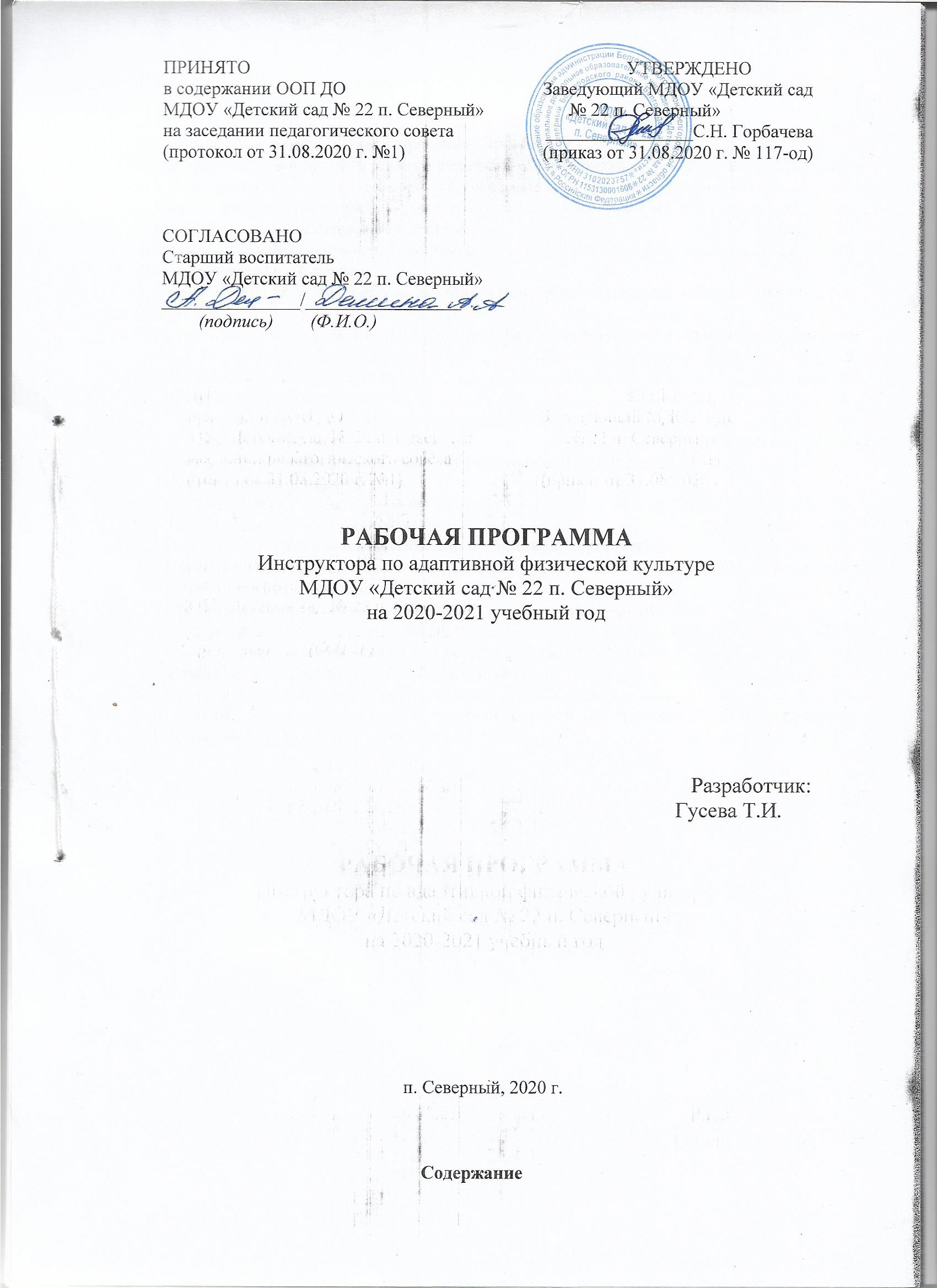 СодержаниеI. Целевой раздел программы.    Пояснительная записка1.1 Цель и задачи Программы…………………………………………………………………...41.2 Принципы и подходы к формированию Программы…………………………………..….51.3 Возрастные и индивидуальные особенности обучающихся….………………………..…61.4 Планируемые результаты освоения Программы……………………………………..…..151.5 Часть, формируемая участниками образовательных отношений…………………...…..241.5.1  Цели и задачи парциальной программы……………………………………………..…241.5.2  Планируемые результаты освоения парциальной программы......................................24II. Содержательный раздел.2.1 Задачи и содержание работы по реализации образовательной области «Физическое развитие»………………………………………………………………………………....…......242.2 Планирование содержания НОД по физической культуре по возрастным группам на 2020-2021 учебный год……………………….…………………………………...……………292.3  Взаимодействие с родителями……………………………………………..……….……..292.4  Взаимодействие с педагогами……………………………………………………..……...302.5  Взаимодействие с социумом………………………………………………………...…….302.6  Индивидуальные работы с детьми…………………………………………………..……302.7 Часть, формируемая участниками образовательных отношений…………………….....31    III. Организационный раздел.3.1 Организация образовательной деятельности……………………………………….….…353.2  Расписание образовательной деятельности…………………………………………..….353.3 Особенности традиционных событий, праздников, мероприятий……………………...353.4 Циклограмма и график работы инструктора по физической культуре ДОУ………..…353.5 Оценка двигательных навыков …………………………………………………...……….353.6 Организация образовательного процесса инструктора по физической     культуре на летний оздоровительный период………………………………………..……363.7  Модель  двигательной активности детей в режимных моментах………………..……..363.8  Развивающая предметно-пространственная сред……………………………………..…373.9 Программно-методическое обеспечение…………………...………………………...…...383.10 Оценка уровня физической подготовленности по программе Л.Н.Волошиной, Т.В.Куриловой  «Играйте на здоровье»………………………………………………………39I.	ЦЕЛЕВОЙ РАЗДЕЛ    Пояснительная записка.   	Рабочая программа инструктора по физической культуре разработана в соответствии с основной образовательной программой дошкольного образования, адаптированной основной общеобразовательной программой дошкольного образования (далее АООП) для детей с ТНР, АООП для детей с нарушением ОДА, АООП для детей с умственной отсталостью (интеллектуальными нарушениями), АООП для детей с РАС, АООП для детей с ССД МДОУ «Детский сад  №22 п. Северный» и отражает особенности содержания и организации образовательного процесса по образовательной области «Физическое развитие» в группах детей дошкольного возраста  (2-7 лет) и в соответствии с основными нормативно – правовыми документами:- Федеральный закон от 29 декабря 2012 г. № 273-ФЗ «Об образовании в Российской Федерации»- Указ Президента Российской Федерации от 07 мая 2018г. № 204 «О национальных целях и стратегических задачах развития Российской Федерации на период до 2024 года»- «Федеральный государственный образовательный стандарт дошкольного образования». (Утвержден приказом Министерства образования и науки Российской Федерации от 17 октября 2013 г. № 1155 «Об утверждении федерального государственного образовательного стандарта дошкольного образования» зарегистрирован в Минюсте РФ 14.11.2013г. Регистрационный номер 30384. Приказ вступил в силу 01.01.2014 года) - Приказ Министерства образования и науки Российской Федерации от 30 августа 2013 года № 1014 «Об утверждении порядка организации и осуществления образовательной деятельности по основным общеобразовательным программам – образовательным программам дошкольного образования»- Постановление Главного государственного санитарного врача Российской Федерации от 15 мая 2013 г. № 23 г. Москва «Об утверждении СанПин 2.4.1.3049-13 «Санитарно – эпидемиологические требования к устройству, содержанию и организации режима работы дошкольных образовательных организаций», с изменениями и дополнениями 2019 г.- Санитарно – эпидемиологическими правилами п. 3.1/2.4.3598 – 20 «Санитарно – эпидемиологические требования к устройству, содержанию и социальной инфраструктуры для детей и молодежи в условиях распространения новой коронавирусной инфекции (COVID -19)».- Письмо Министерства образования и науки РФ от 28.02.2014 № 08-249 «Комментарии к ФГОС дошкольного образования»- Постановления Правительства Белгородской области от 20 января 2020 г. № 17-пп «Об утверждении Стратегии развития образования Белгородской области «Доброжелательная школа» на период 2020-2021 года»- Формирование детствосберегающего пространства дошкольного образования Белгородской области («Дети в приоритете»). В программе выделена закономерность поэтапного формирования соответствующих навыков, на основе использования системы упражнений и игр. Оздоровительные, воспитательные и образовательные задачи физического развития решаются на основе приобретения нового опыта - освоения новых видов движений и упражнений, двигательной активности, которые предъявляют особые требования к двигательным способностям ребенка. Предусматриваются основные требования к организации, обеспечению мер безопасности и выполнению необходимых санитарно-гигиенических правил.Рабочая программа по физическому развитию составлена для детей 2 – 7 лет. Срок реализации программы   1 год.Методическое обеспечение программы:- Основная образовательная программа дошкольного образования «От рождения до школы» под редакцией Н.Е.Вераксы;    -     Парциальная программа и технология физического воспитания 3-4 лет «Играйте на здоровье!»Л.Н.Волошина,Т.В.Курилова.-  Программа дошкольных образовательных учреждений компенсирующего вида для детей с нарушениями интеллекта / Е.А. Екжанова , Е. А. Стребелева1.1 Цели и задачи реализации Программы	Цель: Создание оптимальных условий для охраны и укрепления здоровья ребенка, удовлетворение биологической потребности растущего организма ребѐнка в двигательной деятельности. Задачи:-	обогащать двигательный опыт ребенка в соответствии с его индивидуальными особенностями, -	способствовать укреплению мышц опорно-двигательного аппарата (крупных, средних, мелких); -	развивать у детей основные физические качества (силу, быстроту, ловкость, выносливость, координацию и др.) -	развить 	интерес 	к разнообразным движениям, их самостоятельному выполнению; -	знакомить детей с правилами безопасного поведения во время двигательной деятельности, учить соблюдать эти правила; - формировать у всех участников образовательного процесса осознанное отношение к своему здоровью и привить гигиенические навыки;-   формировать представление о видах спорта.Формы, способы, методы и средства реализации Программы подбираются с учетом возрастных и индивидуальных особенностей воспитанников, специфики их образовательных потребностей и интересов в разных видах двигательной деятельности, поэтому особое внимание в Программе уделяется созданию  условий  для своевременного и правильного физического и полноценного психического развития ребенка с учетом:  - возраста, - физического развития (гармоничность развития), - группы здоровья (наличие хронических заболеваний), - самочувствия (ребенок, ослабленный после болезни, часто болеющий и т.д.), - уровня двигательной активности, - уровня физической подготовленности. В Программе предусмотрены  разнообразные способы обучения детей: - фронтальный - направленный на одновременное осознанное выполнение двигательных действий всеми участвующими в этом процессе детьми; - групповой - обеспечивает возможность самостоятельного упражнения знакомых движениях небольшой группе детей (парами, тройками, пятерками) или позволяет воспитателю, подобрав дифференцированные задания для небольших групп детей, обучать другую группу двигательному действию; - индивидуальный - с целью создания условий для физического развития ребенка, его социализации, индивидуализации, личностного развития,  развития инициативы и творческих способностей.      Используемые методы: - словесные (объяснение, описание упражнения, комментирование хода их выполнения, указание, распоряжение и команда, вопросы к детям, беседы, рассказы, выразительное чтение художественного слова); - наглядные (демонстрация и показ способов выполнения двигательных заданий, имитация, звуковые и зрительные ориентиры, использование наглядных пособий (рисунки, фотографии, презентации, видеофильмы и т.д.);- практические (упражнения, конкретные задания, игровые приемы, поддержка и помощь, соревнования и т.д); - игровой метод. Наряду с методами значительное внимание отводится средствам физического воспитания: гигиенические факторы (режим занятий, гигиена помещения спортивного зала, одежды, обуви, физкультурного инвентаря и пр.), физические упражнения,  игры. Организованными формами работы являются:- разные виды занятий по физической культуре; - активный отдых (физкультурный досуг, развлечение,  соревнование, физкультурные праздники, Дни здоровья и др.); - самостоятельная двигательная деятельность детей.       Полноценное 	решение 	задач 	физического воспитания детей достигается при комплексном применении всех способов, форм, средств и методов.1.2  Принципы и подходы к формированию основной общеобразовательной программы.Методика обучения базируется на общих педагогических принципах:-  принцип сознательности и активности – предполагает устойчивый интерес и активное участие в занятиях по физической культуре;- принцип наглядности – предполагает использование наглядных пособий, ориентиров, образных выражений, заданий предметного характера, которые создают условия более четкого ощущения, воспитания, представления движений и их совершенствование;- принцип доступности – предполагает постепенное возрастание требований, соответствующих психологической, физической, координационной готовности к обучению;- принцип индивидуального подхода – обеспечивает учет индивидуальных способностей и возможностей ребенка в процессе обучения; - принцип постепенности в повышении требований – предполагает определенную методическую последовательность в освоении навыка: от легкого к трудному, от простого к сложному; применение широкого круга упражнений, движений и использование игрового метода для разнообразия процесса обучения.Важную роль при планировании и осуществлении образовательной деятельности приобретает принцип – единства с семьей, предполагающий единство требований детского сада и семьи в вопросах воспитания, оздоровления, распорядка дня, двигательной активности, культурно – гигиенических навыков, развития двигательных навыков. Все принципы физического воспитания осуществляются в единстве. Они реализуют оздоровительную направленность физического развития детей и обеспечивают связь физической культуры с жизнью, осуществляют подготовку ребенка к обучению в школе, формируют любовь к занятиям физическими упражнениями, спортом. 1.3 Возрастные и индивидуальные особенности обучающихся ДОУ2 – 3 года (младшая группа)Третий год жизни ребенка характеризуется особенностью развития дыхательной системы к 2-3 годам устанавливается легочный тип дыхания, но строение легочной ткани не завершено, поэтому легочная вентиляция ограничена. В 2-3 года у ребенка многие движения резкие и угловаты, низкая выносливость. Весоростовой показатель физического развития между девочками и мальчиками почти одинаковы: рост-92-99 см, масса тела 14-16 кг. Детей характеризует большая осознанность восприятия показа движений и словесного пояснения, что положительно сказывается на качестве выполнения упражнения. Однако отмечается еще недостаточная слаженность в работе разнообразных мышечных групп (плечевого пояса, туловища, ног), не сформирована произвольность движений.4 – 5 лет  (Средняя группа)В течении пятого года жизни происходит значительный сдвиг в развитии мускулатуры, в том числе - нервно- психической регуляции ее функций. К пяти годам заметно увеличивается масса мускулатуры, особенно резко нарастает мускулатура нижних конечностей, возрастают сила и работоспособность мышц. Сердечно - сосудистая система, при условии соблюдения адекватности нагрузок, сравнительно лучше приспособлена к потребностям растущего организма, чем дыхательная. У пятилетнего ребенка происходят существенные перестройки в работе всей нервной системы главным образом ее высшего отдела мозга. Тем не менее на пятом году жизни движения ребенка становятся более уверенными и координированными.5 – 6 лет (Старшая группа)Шестой год жизни ребёнка характеризуется замедлением скорости роста тела. Тело растёт неравномерно – длина ног и верхней части тела растёт медленно, а скорость роста длины рук и диаметра тела увеличивается. Развитие опорно-двигательной системы ребёнка ещё незавершенно (скелет, суставно – связочный аппарат, мускулатура). Позвоночный столб ребёнка шестого года жизни чувствителен к деформирующим воздействиям. Скелетная мускулатура характеризуется слабым развитием сухожилий, связок. При излишней массе тела, а также при неблагоприятных условиях, например при частом поднятии ребёнком тяжестей, нарушается осанка. У ребёнка преобладает тонус мышц – разгибателей, что не даёт возможности при длинном статическом положении долго удерживать спину прямой. Сердечно – сосудистая система ещё не достигает полного развития. Общее физическое развитие и динамика функциональной зрелости системы дыхания идёт неравномерно. У детей возрастает осознанность освоения более сложных основных движений. Это позволяет повысить требования к качеству их выполнения, больше внимания уделять развитию физических и морально – волевых качеств (быстрота, ловкость, выносливость, дисциплинированность), дружеских взаимоотношений (умение приходить на помощь товарищу, сопереживать его успехам и неудачам, быть заботливым и внимательным друг к другу). 6-7 лет (Подготовительная группа)Седьмой год жизни ребёнка характеризуется продолжением активного формирования осанки и свода стопы. Так как костная ткань богата органическими элементами, то скелет старших дошкольников всё ещё эластичен и подвержен деформации. Это может стать причиной травм не только конечностей, но и позвоночника. К семи годам у ребёнка хорошо развиты крупные мышцы туловища и конечностей, но по-прежнему слабы мелкие мышцы. У детей ярко выражен грудной тип дыхания. Лёгочная ткань имеет большое количество лимфатических сосудов и респираторных бронхиол, поэтому для детей этого возраста характерны болезни, связанные с воспалительными процессами в лёгких. Резервные возможности сердечно - сосудистой и дыхательной системы у детей достаточно высоки. Динамика нервной системы облегчает освоение детьми движений, физических упражнений, улучшается качество двигательной деятельности дошкольников. Движения ребёнка становятся более координированными и точными. Основой проявления двигательной деятельности является развитие устойчивого равновесия. В двигательной деятельности формируются навыки самоорганизации, взаимоконтроля. Дети проявляют волевые усилия при выполнении заданий, для них важен результат. Появляется возможность на основе закладывающейся произвольности сформировать у детей потребность заниматься физическими упражнениями, развивать самостоятельность, инициативу в освоении новых видов движений.Характеристика физиологических особенностей детей с ТНРК этой категории дошкольников относятся дети, имеющие отклонения в развитии речи при нормальном слухе и сохранном интеллекте. Общее недоразвитие речи может быть выражено в разной степени: от полной невозможности соединять слова во фразе или от произнесения вместо слов отдельных звукоподражательных комплексов (му- му, ав, ту-ту) до развернутой речи с элементами фонетико-фонематического и лексикограмматического несовершенства. Но в любом случае нарушение касается всех компонентов языковой системы: фонетики, лексики и грамматики. Отсюда и название дефекта — общее недоразвитие речи.Кроме соматической ослабленности и замедленного развития локомоторных функций им присуще и некоторое отставание в развитии двигательной сферы, которая характеризуется плохой координацией движений, неуверенностью в выполнении дозированных движений, снижением скорости и ловкости выполнения. Наибольшие трудности выявляются при выполнении движений по словесной инструкции. Дети с нарушениями речевого развития отстают от нормально развивающихся сверстников в воспроизведении двигательного задания по пространственно-временным параметрам, нарушают последовательность элементов действия, опускают его составные части. Например, перекатывание мяча с руки на руку, передача его с небольшого расстояния, удары об пол с попеременным чередованием, прыжки на правой и левой ноге, ритмические движения под музыку. Отмечаются недостаточная координация пальцев, кисти руки, недоразвитие мелкой моторики. Обнаруживаются замедленность, застревание на одной позе. У детей с нарушениями речевого развития наблюдается отставание психомоторного развития по различным параметрам:  По развитию физических качеств дети с расстройствами речи отличаются от здоровых низким уровнем ловкости и быстроты. По выносливости, силе и гибкости различий не выявлено.  По степени сформированности двигательных навыков дети с нарушениями речи отличаются от здоровых детей отсутствием автоматизации движений и низкой обучаемостью. Эти особенности сопряжены с низким уровнем развития когнитивных процессов (восприятия, внимания, памяти).  Наряду с общей соматической ослабленностью и замедленным развитием локомоторных функций детям с нарушением речи присуще некоторое отставание в развитии двигательной сферы. Оно характеризуется плохой координацией движений, снижением скорости и ловкости выполнения упражнений. Наибольшие трудности выявляются при выполнении движений по словесной инструкции. Дети с общим недоразвитием речи отстают от нормально развивающихся сверстников в воспроизведении двигательного задания по пространственно-временным параметрам, нарушают последовательность элементов действия, опускают его составные части. Затруднения вызывают такие задания, как, например, перекатывание мяча с руки на руку, передача его с небольшого расстояния, удары об пол с попеременным чередованием, прыжки на правой и левой ноге, ритмические движения под музыку. Отмечается недостаточная координация движений пальцев, кисти руки, обнаруживается замедленность, застревание на одной позе.Характеристика физиологических особенностей детей с нарушением опорно-двигательного аппарата (ОДА).Нарушения функций опорно-двигательного аппарата наблюдаются у 5-7% детей и могут носить как врожденный, так и приобретенный характер. Отклонения в развитии у детей с двигательной патологией отличаются значительной полиморфностью и диссоциацией в степени выраженности различных нарушений. Контингент детей с нарушениями опорно-двигательного аппарата (НОДА) крайне неоднороден. У всех детей данной категории ведущими являются двигательные расстройства (задержка формирования, недоразвитие или утрата двигательных функций), которые могут иметь различную степень выраженности. Двигательные нарушения у детей имеют различную степень выраженности: - при тяжелой степени двигательных нарушений дети не владеют навыками ходьбы и манипулятивной деятельностью, они не могут самостоятельно обслуживать себя; - при средней (умеренно выраженной)степени двигательных нарушений дети владеют ходьбой, но ходят неуверенно, часто с помощью специальных приспособлений (костылей, канадских палочек и т.д.), т.е. самостоятельное передвижение детей затруднено. Навыки самообслуживания у них развиты не полностью из-за нарушений манипулятивных функций рук; - при легкой степени двигательных нарушений дети ходят самостоятельно, уверенно. Они полностью себя обслуживают, достаточно развита манипулятивная деятельность. Однако у них могут наблюдаться неправильные патологические позы и положения, нарушения походки, движения недостаточно ловкие, замедленные. Снижена мышечная сила, имеются недостатки мелкой моторики.Особенности двигательного стереотипа обычно складываются к 3-м годам, в некоторых случаях дети могут перейти к самостоятельной ходьбе в более поздние сроки.Всех дошкольников с НОДА условно можно разделить на две категории, которые нуждаются в различных вариантах психолого-педагогической поддержки и создания специальных образовательных условий. Дифференциация основывается на этиологическом принципе, а именно неврологической или ортопедической патологии обусловленной двигательными нарушениями. Дети, у которых двигательная недостаточность связана с поражением центральной нервной системы чаще имеют недостатки речевого развития и когнитивных функций.Дети с двигательными нарушениями ортопедического характера могут иметь вторичные когнитивные нарушения, но они в меньшей мере нуждаются в коррекционной помощи, могут быть успешно включены в инклюзивные группы.К первой категории (с ортопедическим характером двигательных расстройств) относятся дети с преимущественным поражением опорно-двигательного аппарата не неврологического характера. Обычно эти дети не имеют выраженных нарушений интеллектуального развития. У некоторых детей несколько замедлен общий темп психического развития и могут быть частично нарушены отдельные корковые функции, особенно зрительно - пространственные представления. В этом случае дети, имеющие незначительное отставание познавательного развития при условии минимальной коррекционно-педагогической помощи на протяжении дошкольного возраста, к началу школьного обучения могут достичь уровня нормально развивающихся сверстников. Нередко у детей наблюдаются незначительные отклонения в развитии речи. У многих детей отмечаются проблемы в социально-личностном развитии в связи с переживанием дефекта и с особенностями воспитания. Поэтому эти дети нуждаются в психологической поддержке на фоне систематического ортопедического лечения и соблюдения щадящего индивидуального двигательного режима.Ко второй категории (с неврологическим характером двигательных расстройств) относятся дети, у которых НОДА обусловлены органическим поражением двигательных отделов центральной нервной системы. Большинство детей этой группы составляют дети с детским церебральным параличом (ДЦП) (89% от общего количества детей с НОДА). Именно эта категория детей, составляет подавляющее число в образовательных организациях. При ДЦП нарушения развития имеют, как правило, сложную структуру, т.е. отмечается сочетание двигательных, психических и речевых нарушений. Степень тяжести психомоторных расстройств варьирует в большом диапазоне, при этом могут наблюдаться различные сочетания. Например, при легких двигательных расстройствах могут наблюдаться выраженные интеллектуальные и речевые нарушения, а при тяжелой степени двигательной патологии могут быть незначительные отклонения в интеллектуальном и / или речевом развитии.Возрастные особенности детей с РАСВозрастные особенности детей от 4 до 5 лет Двигательная сфера ребенка характеризуется позитивными изменениями мелкой и крупной моторики. Развиваются ловкость, координация движений. Дети в этом возрасте лучше, чем младшие дошкольники, удерживают равновесие, перешагивают через небольшие преграды. Усложняются игры с мячом. В игровой деятельности у детей среднего дошкольного возраста появляются ролевые взаимодействия. Они указывают на то, что дошкольники начинают отделять себя от принятой роли. В процессе игры роли могут меняться. Игровые действия начинают выполняться не ради них самих, а ради смысла игры. Происходит разделение игровых и реальных взаимодействий детей. Значительное развитие получает изобразительная деятельность. Рисунок становится предметным и детализированным. Графическое изображение человека характеризуется наличием туловища, глаз, рта, носа, волос, иногда одежды и ее деталей. Совершенствуется техническая сторона изобразительной деятельности. Дети могут рисовать основные геометрические фигуры, вырезать ножницами, наклеивать изображения на бумагу и т. д. Усложняется конструирование. Постройки могут включать 5–6 деталей. Формируются навыки конструирования по собственному замыслу, а также планирование последовательности действий. К концу среднего дошкольного возраста восприятие детей становится более развитым. Они оказываются способными назвать форму, на которую похож тот или иной предмет. Могут вычленять в сложных объектах простые формы и из простых форм воссоздавать сложные объекты. 	Дети способны упорядочить группы предметов по сенсорному признаку — величине, цвету; выделить такие параметры, как высота, длина и ширина. Совершенствуется ориентация в пространстве. Возрастает объем памяти. Дети запоминают до 7–8 названий предметов. Начинает складываться произвольное запоминание: дети способны принять задачу на запоминание, помнят поручения взрослых, могут выучить небольшое стихотворение и т. д. Начинает развиваться образное мышление. Дети способны использовать простые схематизированные изображения для решения несложных задач. Дошкольники могут строить по схеме, решать лабиринтные задачи. Развивается предвосхищение. На основе пространственного расположения объектов дети могут сказать, что произойдет в результате их взаимодействия. Однако при этом им трудно встать на позицию другого наблюдателя и во внутреннем плане совершить мысленное преобразование образа. Для детей этого возраста особенно характерны известные феномены Ж. Пиаже: сохранение количества, объема и величины. Например, если им предъявить три черных кружка из бумаги и семь белых кружков из бумаги и спросить: «Каких кружков больше — черных или белых?», большинство 11 ответят, что белых больше. Но если спросить: «Каких больше — белых или бумажных?», ответ будет таким же — больше белых. Продолжает развиваться воображение. Формируются такие его особенности, как оригинальность и произвольность. Дети могут самостоятельно придумать небольшую сказку на заданную тему. Увеличивается устойчивость внимания. Ребенку оказывается доступной сосредоточенная деятельность в течение 15–20 минут. Он способен удерживать в памяти при выполнении каких-либо действий несложное условие. В среднем дошкольном возрасте улучшается произношение звуков и дикция. Речь становится предметом активности детей. Они удачно голоса животных, интонационно выделяют речь тех или иных персонажей. Интерес вызывают ритмическая структура речи, рифмы. Развивается грамматическая сторона речи. Дошкольники занимаются словотворчеством на основе грамматических правил. Речь детей при взаимодействии друг с другом носит ситуативный характер, а при общении с взрослым становится внеситуативной. Изменяется содержание общения ребенка и взрослого. Оно выходит за пределы конкретной ситуации, в которой оказывается ребенок. Ведущим становится познавательный мотив. Информация, которую ребенок получает в процессе общения, может быть сложной и трудной для понимания, но она вызывает у него интерес. У детей формируется потребность в уважении со стороны взрослого, для них оказывается чрезвычайно важной его похвала. Это приводит к их повышенной обидчивости на замечания. Повышенная обидчивость представляет собой возрастной феномен. Взаимоотношения со сверстниками характеризуются избирательностью, которая выражается в предпочтении одних детей другим. Появляются постоянные партнеры по играм. В группах начинают выделяться лидеры. Появляются конкурентность, соревновательность. Последняя важна для сравнения себя с другим, что ведет к развитию образа Я ребенка, его детализации. Основные достижения возраста связаны с развитием игровой деятельности; появлением ролевых и реальных взаимодействий; с развитием изобразительной деятельности; конструированием по замыслу, планированием; совершенствованием восприятия, развитием образного мышления и воображения, эгоцентричностью познавательной позиции; развитием памяти, внимания, речи, познавательной мотивации; формированием потребности в уважении со стороны взрослого, появлением обидчивости, конкурентности, соревновательности со сверстниками; дальнейшим развитием образа Я ребенка, его детализацией. Возрастные особенности детей старшего дошкольного возраста (5-6 лет) Старший дошкольный возраст играет особую роль в развитии ребенка: в этот период жизни начинают формироваться новые психологические механизмы деятельности и поведения. 12 Возраст 5 - 6лет характеризуется активизацией ростового процесса: за год ребенок может вырасти на 7 - 10 см, изменяются пропорции тела. Совершенствуются движения, двигательный опыт детей расширяется, активно развиваются двигательные способности. Заметно улучшается координация и устойчивость равновесия, столь необходимые при выполнении большинства движений. При этом девочки имеют некоторое преимущество перед мальчиками. Происходят большие изменения высшей нервной деятельности. В течение шестого года жизни совершенствуются основные нервные процессы возбуждение и особенно торможение. Это благотворно сказывается на возможностях саморегуляции. Эмоциональные реакции в этом возрасте становятся более стабильными, уравновешенными. Дети активно обращаются к правилам при регулировании своих взаимоотношений со сверстниками. Формируются социальные представления морального плана, старшие дошкольники уже отличают хорошие и плохие поступки, имеют представление о добре и зле и могут привести соответствующие конкретные примеры из личного опыта или литературы. В оценке поступков сверстников они достаточно категоричны и требовательны, в отношении собственного поведения более снисходительны и недостаточно объективны. По своим характеристикам головной мозг шестилетнего ребенка приближается к показателям мозга взрослого человека расширяются интеллектуальные возможности детей. Ребенок не только выделяет существенные признаки в предметах и явлениях, но и начинает устанавливать причинно-следственные связи между ними, пространственные, временные и другие отношения. Дети оперируют достаточным объемом временных представлений: утро– день – вечер - ночь; вчера – сегодня – завтра – раньше - позже; ориентируются в последовательности дней недели, времен года и месяцев, относящихся к каждому времени года. Довольно уверенно осваивают ориентацию в пространстве и на плоскости: слева - направо, вверху - внизу, впереди - сзади, близко - далеко, выше - ниже и т. д. Расширяется общий кругозор детей. Интересы старших дошкольников постепенно выходят за рамки ближайшего окружения детского сада и семьи. Детей привлекает широкий социальный и природный мир, необычные события и факты. Их интересуют обитатели джунглей и океанов, космоса и далеких стран и многое другое. Старший дошкольник пытается самостоятельно осмыслить и объяснить полученную информацию. Дети с живым интересом слушают истории из жизни родителей, бабушек и дедушек. Ознакомление с техникой, разнообразными видами труда, профессиями родителей обеспечивает дальнейшее вхождение ребенка в современный мир, приобщение к его ценностям. Под руководством педагога шестилетки включаются в поисковую деятельность, принимают и самостоятельно ставят познавательные задачи, выдвигают предположения о причинах и результатах наблюдаемых явлений, используют разные способы проверки; опыты, эвристические рассуждения, длительные сравнительные наблюдения, самостоятельно делают маленькие «открытия». В этот период жизни начинают формироваться новые психологические механизмы деятельности и поведения. Развитие детей 5 - 6 лет происходит успешно при условии удовлетворения в образовательном процессе ведущих социальных потребностей дошкольников: - потребность в положительных эмоциональных контактах с окружающими (воспитателем, детьми), в любви и доброжелательности; - потребность в активном познании и информационном обмене; - потребность в самостоятельности и разнообразной деятельности по интересам; - потребность в активном общении и сотрудничестве со взрослыми и сверстниками; - потребность в самоутверждении, самореализации и признании своих достижений со стороны взрослых и сверстников. В старшем дошкольном возрасте значительно расширяется игровой опыт детей. Детям становится доступна вся игровая палитра: сюжетно- ролевые, режиссерские, театрализованные игры, игры с готовым содержанием и правилами, игровое экспериментирование, конструктивно- строительные и настольно-печатные игры, подвижные и музыкальные игры. Под влиянием широкого ознакомления с социальной действительностью и средств массовой информации в игровом репертуаре старших дошкольников появляются новые темы: «Музей», «Супермаркет», «Туристическое агентство», «Рекламное агентство», «Кафе „Теремок“», «Космическое путешествие», «Телешоу» и др. Будущая школьная позиция получает отражение в играх на школьную тему. Постепенно игра становится интегративной деятельностью, которая тесно связана с разными видами детской деятельности — речевой, познавательной, коммуникативной, художественно-продуктивной, конструктивной. Для детей становится важен не только процесс игры, но и такой результат, как придуманный новый игровой сюжет, созданная игровая обстановка, возможность презентации продуктов своей деятельности (игрушек-самоделок, деталей костюмов пр.). В общении со сверстниками преобладают однополые контакты. Дети играют небольшими группами от двух до пяти человек. Иногда эти группы становятся постоянными по составу. Так появляются первые друзья — те, с кем у ребенка лучше всего достигаются взаимопонимание и взаимная симпатия. Дети становятся избирательны во взаимоотношениях и общении: у них есть постоянные партнеры по играм (хотя в течение года они могут и поменяться несколько раз), все более ярко проявляется предпочтение к определенным видам игр. Определяются игровые интересы, предпочтения мальчиков и девочек. Дети самостоятельно создают игровое пространство, выстраивают сюжет и ход игры, распределяют роли. В совместной игре появляется потребность регулировать взаимоотношения со сверстниками, складываются нормы нравственного поведения, проявляются нравственные чувства. Формируется поведение, опосредованное образом другого человека. В результате взаимодействия и сравнения своего поведения с поведением сверстника у ребенка появляется возможность лучшего осознания самого себя, своего «Я». Более активно появляется интерес к сотрудничеству, к совместному решению общей задачи. Дети стремятся договариваться между собой для достижения конечной цели. Дети активно стремятся привлечь к себе внимание взрослых, вовлечь в разговор. Детям хочется поделиться своими знаниями, впечатлениями, суждениями. Равноправное общение со взрослым поднимает ребенка в своих глазах, помогает почувствовать свое взросление и компетентность. Содержательное, разнообразное общение взрослых с детьми (познавательное, деловое, личностное) является важнейшим условием их полноценного развития. Возрастные особенности детей старшего дошкольного возраста (6 -7 лет) В сюжетно-ролевых играх дети подготовительной к школе группы начинают осваивать сложные взаимодействия людей, отражающие характерные значимые жизненные ситуации, например, свадьбу, рождение ребенка, болезнь, трудоустройство ит. д. Игровые действия детей становятся более сложными, обретают особый смысл, который не всегда открывается взрослому. При этом дети способны отслеживать поведение партнеров по всему игровому пространству и менять свое поведение в зависимости от места в нем. Если логика игры требует появления новой роли, то ребенок может по ходу игры взять на себя новую роль, сохранив при этом роль, взятую ранее. Дети могут комментировать исполнение роли темили иным участником игры. Образы из окружающей жизни и литературных произведений, передаваемые детьми в изобразительной деятельности, становятся сложнее. Рисунки приобретают более детализированный характер, обогащается их цветовая гамма. Изображение человека становится еще более детализированным и пропорциональным. Появляются пальцы на руках, глаза, рот, нос, брови, подбородок. Одежда может быть украшена различными деталями. При правильном педагогическом подходе у дошкольников формируются художественно-творческие способности в изобразительной деятельности. К подготовительной к школе группе дети в значительной степени осваивают конструирование из строительного материала. Они свободно владеют обобщенными способами анализа как изображений, так и построек; не только анализируют основные конструктивные особенности различных деталей, но и определяют их форму на основе сходства со знакомыми им объемными предметами. Усложняется конструирование из природного материала. Дошкольникам уже доступны целостные композиции по предварительному замыслу, которые могут передавать сложные отношения, включать фигуры людей и животных. У детей продолжает развиваться восприятие, однако они не всегда могут одновременно учитывать несколько различных признаков. Развивается образное мышление, однако воспроизведение метрических отношений затруднено. Продолжают развиваться навыки обобщения и рассуждения, но они в значительной степени ограничиваются наглядными признаками ситуации. Продолжает развиваться воображение. Продолжает развиваться внимание дошкольников, оно становится произвольным. В некоторых видах 15 деятельности время произвольного сосредоточения достигает 30 минут. У дошкольников продолжает развиваться речь: ее звуковая сторона, грамматический строй, лексика. Развивается связная речь. В высказываниях детей отражаются как расширяющийся словарь, так и характер обобщений, формирующихся в этом возрасте. Дети начинают активно употреблять обобщающие существительные, синонимы, антонимы, прилагательные и т. д. В результате правильно организованной образовательной работы у детей развиваются диалогическая и некоторые виды монологической речи. В подготовительной к школе группе завершается дошкольный возраст. Его основные достижения связаны с освоением мира вещей как предметов человеческой культуры; освоением форм позитивного общения с людьми; развитием половой идентификации, формированием позиции школьника. К концу дошкольного возраста ребенок обладает высоким уровнем познавательного и личностного развития, что позволяет ему в дальнейшем успешно учиться в школе.Возрастные особенности детей  со сложной структурой дефекта.              Учитывая неоднордность (разнообразие и сочетания нарушений) контингента воспитанников группы компенсирующей направленности для детей со сложной структурой дефекта, в данной главе описаны значимые для разработки программы психолого-педагогические особенности развития детей данной группы.Группу компенсирующей направленности для детей со сложной структурой дефекта посещает 5 детей  с логопедическим заключением:тотальное недоразвитие психических функций (легкая степень) у ребенка с генетическим (С. Дауна) и кардиологическим заболеванием (ВПС, послеоперационное состояние); нарушение зрения (сложный гиперметрический астигматизм), с выраженными поведенческими нарушениями, системное недоразвитие речи (тяжелая степень). смешанная парциальная недостаточность психических функций у ребенка с дефицитарностью зрительного восприятия и нарушениями ОДА при возможности самостоятельного передвижения, недостаточная сформированность средств языка с недоразвитием звуковой и смысловой стороны речи, стертая форма дизартрии.парциальная недостаточность когнитивного компонента психической деятельности (гиперметропия высокой степени с астигматизмом обоих глаз) недостаточная сформированность средств языка с недоразвитием звуковой и смысловой стороны речи.парциальное недоразвитие когнитивного компонента деятельности, снижение операционных характеристик у ребенка с генетическим заболеванием, дефицитарность зрительного восприятия; недостаточная сформированность средств языка с недоразвитием смысловой и звуковой сторон речи.выраженная недостаточность развития психических функций у ребенка с диффузным поражением ЦНС, дефицитарностью зрительного анализатора и нарушениями опорно-двигательного аппарата с возможностью самостоятельного передвижения с наличием опоры; недостаточная сформированность средств языка с недоразвитием смысловой и звуковой сторон речи.Группу комбинированной направленности (инклюзия) посещают 3 детей с заключением: тормозно-инертный вариант тотального недоразвития (легкое недоразвитие) системное недоразвитие речи.парциальная недостаточность когнитивного компонента деятельности, недостаточная работоспособность темп и продуктивность деятельности, низкий уровень психического тонуса у обучающегося с дефицитарность слухового анализатора, специфическое недоразвитие речи, обусловленное нарушенным слухом.дефицитарность зрительного анализатора у обучающегося с резидуальным поражением ЦНС, общее недоразвитие речи (II уровень речевого развития).               У детей данной группы отмечается замедленный темп речевого развития и большая распространенность нарушения речи, 2 ребенка безречевых (Синдром Дауна). У остальных детей речь простая, обедненная. Словарный запас выраженно ограничен, звукопроизношение недостаточно в разной степени, нарушена слоговая структура слова. Фраза агграматична. Затруднено понимание даже относительно сложных речевых конструкций вследствие выраженной недостаточности всей сферы пространственных представлений.Важная отличительная характеристика детей этой группы – это как раз многообразие и своеобразие вариантов развития, что не позволяет их рассматривать внутри других категорий детей, а указывает на объединение в особую группу психического развития.                     Поведение этих детей соответствует более младшему возрасту (менее активны, безынициативны, у них слабо выражены познавательные интересы, проявляющиеся в бесконечных вопросах нормально развивающихся дошкольников);- значительно отстают они и по сформированности регуляции и саморегуляции поведения, в результате чего не могут хотя бы относительно долго сосредоточиться на каком-либо одном занятии;-  ведущая деятельность (игровая) у них тоже еще недостаточно сформирована;- отмечается недоразвитие эмоционально-волевой сферы, которое проявляется в примитивности эмоций и их неустойчивости: дети легко переходят от смеха к слезам и наоборот;- отставание детей в речевом развитии проявляется в ограниченности словаря, недостаточной сформированности грамматического строя, наличии у многих из них недостатков произношения и звуко-различения, а также в низкой речевой активности.Дети как правило зависимы, не самостоятельны. Темп деятельности замедленный, может быть и быстрым, импульсивным. Работоспособность у детей снижена, иногда ребенок с трудом работает даже под контролем взрослого, не удерживает алгоритм задания. Обучаемость у детей снижена, перенос освоенных навыков на аналогичный материал грубо затруднен даже при подаче его в наглядно-действенной форме. Темп обучения значительно замедлен. У детей отмечается грубая дефицитарность всех психических процессов.Мелкая моторика сформирована недостаточно (почти все дети в группе карандаш держат неправильно, ножницами не владеют), нарушение мимической моторики выявлено у двух детей. 1.4 Планируемые результаты освоения Программы      Целевые ориентиры дошкольного образования определяются независимо от форм реализации Программы, а также от ее характера, особенностей развития детей и Организации, реализующей Программу.  Целевые ориентиры не подлежат непосредственной оценке, в том числе в виде педагогической диагностики (мониторинга), и не являются основанием для их формального сравнения с реальными достижениями детей. Они не являются основой объективной оценки соответствия установленным требованиям образовательной деятельности и подготовки детей Освоение Программы не сопровождается проведением промежуточных аттестаций и итоговой аттестации воспитанников.  Целевые ориентиры выступают основаниями преемственности дошкольного и начального общего образования. При соблюдении требований к условиям реализации Программы детского сада настоящие целевые ориентиры предполагают формирование у детей дошкольного возраста предпосылок учебной деятельности на этапе завершения ими дошкольного образования. Конечным результатом освоения программы является - сформированность качеств ребёнка (физических, интеллектуальных, личностных).        Планируемые результаты освоения программы ООП ДОУ 2-3 лет       Планируемые результаты освоения программы ООП ДОУ 4-5 летПланируемые результаты освоения программы ООП ДОУ 5-6 летПланируемые результаты освоения программы ООП ДОУ 6-7 летЦелевые ориентиры детей с ТНР.К концу учебного года дети должны научиться:- выполнять основные виды движений и упражнения по словесной инструкции взрослых;- выполнять согласованные движения, а также разноимённые и разнонаправленные движения;- выполнять разные виды бега;- сохранять заданный темп (быстрый, средний, медленный) во время ходьбы;- осуществлять элементарное двигательное и словесное планирование действий в ходе спортивных упражнений;- знать и подчинятся правилам игр, эстафет, игр с элементами спорта;- знать элементарные нормы и правила здорового образа жизни (в питании, двигательном режиме, закаливании, при
формировании полезных привычек и др.).Целевые ориентиры детей с нарушением опорно-двигательного аппарата (ОДА)К концу учебного года дети должны научиться:- выражать стремление осваивать различные виды движения (лазанье, перешагивание и пр.); - обладать навыками элементарной ориентировки в пространстве;- реагировать на сигнал и действует в соответствии с ним; - стремится принимать активное участие в подвижных играх;- выполнять двигательные цепочки из трех-пяти элементов; - выполнять общеразвивающие упражнения с учетом особенностей двигательного развития;- выполнять доступные движения и упражнения по словесной инструкции взрослых;- знать и подчинятся правилам игр, игр с элементами спорта; - владеть элементарными нормами и правилами здорового образа жизни (в питании, двигательном режиме, закаливании, при формировании полезных привычек и др.). Целевые ориентиры для детей с РАСПромежуточные результаты освоения Программы (что нас радует) воспитанниками с РАС 		Осваивает основные движения, хотя их техническая сторона требует совершенствования. Ориентируется и перемещается в пространстве. Выполняет физические упражнения по показу. Принимает участие в подвижных играх с правилами. Осваивает координированные движения рук при выполнении действий с конструктором «Лего», крупной мозаикой, предметами одежды и обуви.Целевые ориентиры для детей с ССДПериод формирования предметных действийОсновные задачи:развитие равновесия и навыка контроля положения тела в различных позах: на руках у взрослого в вертикальной позе, на животе, в позе полусидя, стоя на коленях с поддержкой подмышки;формирование умения самостоятельно осуществлять вестибулярный контроль положения тела с учетом внешних условий и ситуации (удобная поза во время кормления, при игре с игрушками);формирование навыка группировки и изменения положения тела в пространстве, самостоятельный переход из положения на спине в положение на животе;сохранение равновесия в вертикальном положении на руках взрослого, с опорой корпуса на его плечо;формирование согласованных движений рук, закрепление умения захватывать предметы, удерживать их, противопоставлять большой палец всем остальным, осуществлять исследовательские движения пальцами рук, выполнять различные по сложности социальные действия с игрушками (манипуляторные, специфические, орудийные и простые игровые);создание условий для перекладывания игрушек из одной руки в другую, увеличение зрительного или перцептивного контроля;формирование умения сохранять позу сидя с опорой на руку или спинку стула;при отсутствии выраженных двигательных нарушений формирование навыка передвижения в пространстве: повороты со спины на живот и обратно, овладение ползанием (развитие координированного взаимодействия в движениях рук и ног), умением сидеть;при отсутствии выраженных двигательных нарушений формирование навыка сохранения равновесия при перемещении в пространстве и выполнении различной цепочки движений, приподнимание корпуса тела стоя у опоры с кратковременным сохранением равновесия в вертикальном положении, стоя на коленях или на ногах, переход из позы стоя в позу сидя, лежа, в том числе группирования при падении;создание условий для укрепления мышц ног и рук: учить ребенка опираться на ножки, отталкиваться руками (катание на большом мяче), выносить их вперед для опоры.Дети могут научиться:менять положения тела в пространстве, управлять движениями головы, рук и ног;осуществлять вестибулярный контроль за положением тела с учетом внешних условий;переходить с положения на животе в позу на четвереньки, садиться, сидеть, ползать;осуществлять захват из разных положений, распределять пальцы по предмету, перекладывать из руки в руку, согласовывать движения между собой;выполнять простые и некоторые специфические манипуляции, орудийные действия с предметами;использовать руку в виде источника познания окружающей среды и средства достижения внешней цели. Период формирования предметной деятельности Основные задачи: развитие навыка контроля положения тела и удержание равновесия при изменении положении тела, в статическом положении, при выполнении движений и игровых действий; обеспечение развития физической силы и двигательных умений;создание условий для совершенствования навыка самостоятельной ходьбы: изменения направления, скорости, преодоление и обход препятствий;формирование навыка использования физических и двигательных возможностей для влияния на ситуацию, при выполнении действии с предметами, в том числе в ходе продуктивной и игровой деятельности;формирование навыка выполнения содружественных и изолированных ритмичных движений (ногами, руками, головой, телом), согласования движений с движениями взрослого и музыкальным ритмом;формирование умения действовать двумя руками, одной рукой, выполнять точные координированные движения пальцами рук, выбирать удобное положение руки для орудийного и предметного действия, продуктивной и игровой деятельности;формирование умения использовать свои перцептивные ощущения для ориентировки в пространстве во время передвижения.Дети могут научиться: использовать физические и двигательные возможности для достижения поставленной цели;самостоятельно выбирать результативное движение для выполнения предметного, орудийного, игрового и трудового действия/деятельности, влияния и изменения ситуации, достижения намеченной цели; придавать руке удобное положение для выполнения социальных действий с предметами и орудиями в ходе предметной, игровой, продуктивной деятельности;подражать цепочке движений, которую совершает взрослый, использовать движения для изображения движений и поведения животных. Период формирования познавательной деятельности Основные задачи:развитие навыка подражания простой схеме движений вслед за взрослым;формирование интереса к выполнению разных физических упражнений, потребности в разных видах двигательной деятельности; формирование умения выполнять изолированные движения кистью и пальцами рук согласно инструкции, подкреплённой образцом: стучать по столу расслабленной кистью правой (левой) руки; ставить руку на ребро, сгибать пальцы в кулак, выпрямлять, класть руку на ладонь другой руки; фиксировать одной рукой запястье другой, тереть ладони друг о друга; стучать ладонью по столу; соединять концевые фаланги выпрямленных пальцев рук ("домик"); соединить лучезапястные суставы, кисти разогнуть, пальцы отвести ("корзиночка") и др.закрепление навыка и формирование привычки удерживать правильную позу и положение руки при обследовании предметов и ориентировке в пространстве; закрепление навыка и формирование привычки у детей с нарушением зрения сохранять правильную позу в положении стоя, сидя за столом, в кресле, при ходьбе, при передвижении и действии с игрушками-каталками и игрушками-двигателями (подготовка к действию с тростью);развитие умения выполнять движения по инструкции;отработка техники ходьбы: правильной постановки стоп, положения тела, координации движений рук и ног при ходьбе;развитие умения согласовывать темп ходьбы со звуковым сигналом, музыкальным ритмом;формирование умения произвольно менять скорость и направление движения;совершенствование координации и качества движений при самостоятельном спуске и подъеме по лестнице, умения держаться за перила, поочередно переступать ногами, в том числе по поверхности с разным наклоном;формирование навыка ходьбы в колонне, парами, в том числе при изменении направления и скорости движения; развитие умения выполнять по инструкции ряд последовательных движений без предметов и с предметами;развитие навыка выполнения координированных движений руками при игре с мячом разного размера в соответствии с созданной взрослым ситуацией: бросать мяч одной рукой или двумя, рассчитывать силу броска, толкать от себя ногой или руками (сбивание кеглей),формирование навыка выполнения сложных социальных действий с предметами: разглаживать лист бумаги ладонью правой руки, придерживая его левой рукой, и наоборот, складывать лист, перелистывать, осуществлять перцептивную ориентировку, складывать предметы, производить изменения.Дети могут научиться: длительному удержанию правильной позы в положении стоя, сидя за столом и на полу при выполнении игровых действий;выполнению простой схемы движений по инструкции; согласованию движений с музыкальным ритмом, образцом взрослого, другими детьми; выполнению изолированных движений кистями и пальцами рук;координированной ходьбе с элементами ориентировки в пространстве;выполнению сложных социальных действий руками: писать, складывать, отмерять и т.п.1.5  Часть, формируемая участниками образовательных отношений.Парциальная программа и технология физического воспитания 3-7 лет «Играйте на здоровье!»Л.Н.Волошина,Т.В.Курилова.1.5.1 Цели и задачи парциальной Программы.Цель: формирование начальных представлений о некоторых видах спорта;становление целенаправленности и саморегуляции в двигательной сфере; становление ценностей здорового образа жизни, овладение его элементарными нормами и правилами (реализуется в рамках работы с детьми младшего и старшего дошкольного возраста и  направлена на достижение  развития индивидуальных способностей  ребенка посредством обучения  навыкам спортивных игр).Задачи:- формирование устойчивого интереса к играм с элементами спорта, спортивным упражнениям, желание использовать их в самостоятельной двигательной деятельности;- обогащение двигательного опыта дошкольников новыми двигательными действиями, обучение правильной технике выполнения элементов спортивных игр;- содействие развитию двигательных способностей;- воспитание положительных морально-волевых качеств;-формирование навыков и стереотипов здорового образа жизни.1.5.2  Планируемые результаты освоения парциальной программыПланируемые результаты:- сформированность устойчивого интереса к подвижным играм и играм с элементами спорта, использовать их в самостоятельной двигательной деятельности;- обогащение двигательного опыта дошкольников новыми двигательными действиями;- правильная техника выполнения элементов игр;- развитие двигательных способностей;- воспитание положительных морально-волевых качеств;- формирование навыков  и стереотипов здорового образа жизни.II.СОДЕРЖАТЕЛЬНЫЙ РАЗДЕЛ ПРОГРАММЫ2.1 Задачи и содержание работы по реализации образовательной области «Физическое развитие»          «Физическое развитие»  включает приобретение опыта в двигательной деятельности детей: связанной с выполнением упражнений, направленных на развитие таких физических качеств, как координация и гибкость; способствующих правильному формированию опорно-двигательной системы организма, развитию равновесия, координации движения, крупной и мелкой моторики обеих рук, а также с правильным, не наносящем ущерба организму, выполнением основных движений (ходьба, бег, мягкие прыжки, повороты в обе стороны), формирование начальных представлений о некоторых видах спорта, овладение подвижными играми с правилами; становление целенаправленности и само регуляции в двигательной сфере; становление ценностей здорового образа жизни, овладение его элементарными нормами и правилами. Младшая группа (от 3 до 4 лет)  Продолжать развивать разнообразные виды движений. Учить детей ходить и бегать свободно, не шаркая ногами, не опуская головы, сохраняя перекрестную координацию движений рук и ног. Приучать действовать совместно. Учить строиться в колонну по одному, шеренгу, круг, находить свое место при построениях. Учить энергично отталкиваться двумя ногами и правильно приземляться в прыжках с высоты, на месте и с продвижением вперед; принимать правильное исходное положение в прыжках в длину и высоту с места; в метании мешочков с песком, мячей диаметром 15–20 см. Закреплять умение энергично отталкивать мячи при катании, бросании. Продолжать учить ловить мяч двумя руками одновременно. Обучать хвату за перекладину во время лазанья. Закреплять умение ползать. Учить сохранять правильную осанку в положениях сидя, стоя, в движении, при выполнении упражнений в равновесии. Учить кататься на санках, садиться на трехколесный велосипед, кататься на нем и слезать с него. Учить детей надевать и снимать лыжи, ходить на них, ставить лыжи на место. Учить реагировать на сигналы «беги», «лови», «стой» и др.; выполнять правила в подвижных играх. Развивать самостоятельность и творчество при выполнении физических упражнений, в подвижных играх. Подвижные игры. Развивать активность и творчество детей в процессе двигательной деятельности. Организовывать игры с правилами. Поощрять самостоятельные игры с каталками, автомобилями, тележками, велосипедами, мячами, шарами. Развивать навыки лазанья, ползания; ловкость, выразительность и красоту движений. Вводить в игры более сложные правила со сменой видов движений. Воспитывать у детей умение соблюдать элементарные правила, согласовывать движения, ориентироваться в пространстве. Средняя группа (от 4 до 5 лет)  Формировать правильную осанку. Развивать и совершенствовать двигательные умения и навыки детей, умение творчески использовать их в самостоятельной двигательной деятельности. Закреплять и развивать умение ходить и бегать с согласованными движениями рук и ног. Учить бегать легко, ритмично, энергично отталкиваясь носком. Учить ползать, пролезать, подлезать, перелезать через предметы. Учить перелезать с одного пролета гимнастической стенки на другой (вправо, влево). Учить энергично отталкиваться и правильно приземляться в прыжках на двух ногах на месте и с продвижением вперед, ориентироваться в пространстве. В прыжках в длину и высоту с места учить сочетать отталкивание со взмахом рук, при приземлении сохранять равновесие. Учить прыжкам через короткую скакалку. Закреплять умение принимать правильное исходное положение при метании, отбивать мяч о землю правой и левой рукой, бросать и ловить его кистями рук (не прижимая к груди). Учить детей ходить на лыжах скользящим шагом, выполнять повороты, подниматься на гору. Учить построениям, соблюдению дистанции во время передвижения. Развивать психофизические качества: быстроту, выносливость, гибкость, ловкость и др.  Учить выполнять ведущую роль в подвижной игре, осознанно относиться к выполнению правил игры. Во всех формах организации двигательной деятельности развивать у детей организованность, самостоятельность, инициативность, умение поддерживать дружеские взаимоотношения со сверстниками. Подвижные игры. Продолжать развивать активность детей в играх с мячами, скакалками, обручами и т. д. Развивать быстроту, силу, ловкость, пространственную ориентировку. Воспитывать самостоятельность и инициативность в организации знакомых игр. Приучать к выполнению действий по сигналу.Старшая группа  (от 5 до 6 лет)Задачей упражнений в ходьбе и в беге является выработка легких свободных движений с хорошей координацией в движениях рук и ног. В старшем дошкольном возрасте дети приобретают умения сохранять направление и равномерность бега и ходьбы. Для совершенствования ходьбы и бега используют различные упражнения с постепенным их усложнением на основе двигательных навыков, приобретенных в предыдущей группе. В старшей группе дети обучают ходьбе и бегу в чередовании, постепенно усложняя задания и предъявляя требования к технике выполняемых упражнений. Для развития скоростных качеств предлагается бег на скорость, для развития ловкости и координации движений – челночный бег.В старшем дошкольном возрасте арсенал упражнений значительно увеличивается. Наблюдается более сильное отталкивание от почвы, энергичных взмах рук, лучшая согласованность движений во всех фазах выполнения прыжков в высоту, в длину и т.д. Подготовительная группа (от 6 до 7 лет)Формировать потребность в ежедневной двигательной деятельности.	Воспитывать умение сохранять правильную осанку в различных видах деятельности.	Совершенствовать технику основных движений, добиваясь естественности, лёгкости, точности, выразительности их выполнения.	Закреплять умение соблюдать заданный темп в ходьбе и беге.	Учить сочетать разбег с отталкиванием в прыжках на мягкое покрытие, в длину и высоту с разбега.	Добавить активного движения кисти руки при броске.	Учить перелезать с пролёта на пролёт гимнастической стенке по диагонали.	Учить быстро, перестраиваться на месте и во время движения, равняться в колонне, шеренге, кругу; выполнять упражнения ритмично, в указанном воспитателем темпе.	Развивать психофизические качества: силу, быстроту, выносливость,Ловкость, гибкость.	Продолжать упражнять детей в статическом и динамическом равновесии, развивать координацию движений и ориентировку в пространстве.	Закреплять навыки выполнения спортивных упражнений.	Учить самостоятельно, следить за состоянием физкультурного инвентаря, спортивной формы, активно участвовать в уходе за ними.	Обеспечивать разностороннее развитие личности ребёнка: воспитывать выдержку, настойчивость, решительность, смелость, организованность, инициативность, самостоятельность, творчество, фантазию.	Продолжать учить детей самостоятельно организовывать подвижные игры,  придумывать собственные игры, варианты игр, комбинировать движения.	Поддерживать интерес к физической культуре и спорту, отдельным достижениям в области спорта.	Подвижные игры. Учитьдетей использовать разнообразные подвижные игры (в том числе игры с элементами соревнования), способствующие развитию психофизических качеств (ловкость, сила, быстрота, выносливость, гибкость), координации движений, умения ориентироваться в пространстве; самостоятельно организовать знакомые подвижные игры со сверстниками, справедливо оценивать свои результаты и результаты товарищей.	Учить придумывать варианты игр, комбинировать движения, проявляя творческие способности.	Развивать интерес к спортивным играм и упражнениям (городки, бадминтон, баскетбол, настольный теннис, хоккей, футбол).Дети с ТНР	Воспитывать умение сохранять правильную осанку в различных видах деятельности.	Развивать психофизические качества: силу, быстроту, выносливость,Ловкость, гибкость.	Совершенствовать технику основных движений, добиваясь естественности, лёгкости, точности, выразительности их выполнения.	Закреплять умение соблюдать заданный темп в ходьбе и беге.	Учить сочетать разбег с отталкиванием в прыжках на мягкое покрытие, в длину и высоту с разбега.	Добавить активного движения кисти руки при броске.	Учить перелезать с пролёта на пролёт гимнастической стенке по диагонали.	Учить быстро, перестраиваться на месте и во время движения, равняться в колонне, шеренге, кругу; выполнять упражнения ритмично, в указанном воспитателем темпе.	Продолжать упражнять детей в статическом и динамическом равновесии, развивать координацию движений и ориентировку в пространстве.	Закреплять навыки выполнения спортивных упражнений.	Учить самостоятельно, следить за состоянием физкультурного инвентаря, спортивной формы, активно участвовать в уходе за ними.	Обеспечивать разностороннее развитие личности ребёнка: воспитывать выдержку, настойчивость, решительность, смелость, организованность, инициативность, самостоятельность, творчество, фантазию.	Продолжать учить детей самостоятельно организовывать подвижные игры,  придумывать собственные игры, варианты игр, комбинировать движения.	Поддерживать интерес к физической культуре и спорту, отдельным достижениям в области спорта.	Подвижные игры. Учить детей использовать разнообразные подвижные игры (в том числе игры с элементами соревнования), способствующие развитию психофизических качеств (ловкость, сила, быстрота, выносливость, гибкость), координации движений, умения ориентироваться в пространстве; самостоятельно организовать знакомые подвижные игры со сверстниками, справедливо оценивать свои результаты и результаты товарищей.	Учить придумывать варианты игр, комбинировать движения, проявляя творческие способности.	Развивать интерес к спортивным играм и упражнениям (городки, бадминтон, баскетбол, настольный теннис, хоккей, футбол).Дети с нарушением опорно-двигательного аппарата (ОДА).В области физического развития ребенка основными задачами образовательной деятельности являются создание условий для:   - становления у детей ценностей здорового образа жизни;      - развития представлений о своем теле и своих физических возможностях;  - приобретения двигательного опыта и совершенствования двигательной активности;  - коррекция недостатков общей и тонкой моторики; - формирования начальных представлений о некоторых видах спорта, овладения подвижными играми с правилами. Дети с РАСОсновная цель — совершенствование функций формирующегося организма, развитие двигательных навыков, тонкой ручной моторики, зрительно-пространственной координации. Работа по физическому воспитанию строится таким образом, чтобы решались и общие, и коррекционные задачи. Основная задача — стимулировать позитивные сдвиги в организме, формируя необходимые двигательные умения и навыки, физические качества и способности, направленные на жизнеобеспечение, развитие и совершенствование организма. На занятиях по физической культуре, наряду с образовательными и оздоровительными, решаются специальные коррекционные задачи: • формирование в процессе физического воспитания пространственных и временных представлений; • изучение в процессе предметной деятельности различных свойств материалов, а также назначения предметов; • развитие речи посредством движения; • формирование в процессе двигательной деятельности различных видов познавательной деятельности; • управление эмоциональной сферой ребенка, развитие морально-волевых качеств личности, формирующихся в процессе специальных двигательных занятий, игр, эстафет. Развитие моторики Задачи: - развивать ручную и мелкую моторику пальцев рук. Учить выполнять движения кистями и пальцами рук по подражанию действиям педагога с речевым сопровождением. Развивать у детей зрительно-двигательную координацию; - формировать навык правильной посадки за столом при выполнении графических упражнений; - формировать специфические навыки в действиях рук-захват щепотью мелких предметов; - учить правильно использовать предметы для рисования и письма (мел, фломастеры, ручка, лист бумаги, доска); - формировать умения выполнять задания с мелкими предметами по подражанию действиям взрослого. Основное содержание образовательной деятельности - учить выполнять движения кистями рук по подражанию с использованием соответствующих стихотворных текстов (надеть зеленые рукавички- «лягушата», руки сжать в кулаки, выполнять действия вверх-вниз: «Лягушата прыгают — кваква, ква-ква; лягушата смелые — квааа, квааа»); - учить выделять указательный палец своей руки, пользоваться им при выполнении определенных действий, познакомить детей с названием этого пальца — указательный (игра «Курочка зовет цыплят — ко-ко-ко»); - учить действовать отдельно каждым пальцем своей руки по подражанию («игра» на детском пианино); - учить захватывать щепотью сыпучие материалы (манная крупа, речной песок), высыпая в различные емкости (игра «Сварим кашку для куклы»); - учить детей захватывать предметы щепотью, раскладывая большие и мелкие предметы в прозрачный сосуд (опускать мелкие предметы, обращая внимание на захват щепотью); - учить выполнять движения кистями и пальцами рук, используя карандаш (катание ребристого карандаша между ладошек, по столу, вначале отдельно каждой рукой, а потом двумя руками одновременно, катание между подушечками большого пальца и остальных пальцев одной руки, попеременно каждой рукой). - закрепить умения выполнять движения кистями рук по подражанию (игры «Молоточек — тук-тук», «Рыбка плывёт», «Поезд едет — ту-ту»); - учить выполнять движения кистями рук и пальцами по подражанию (игры «Зайчик», «Очки», «Пальчики поздоровались»), познакомить с большим пальцем, учить показывать его при назывании; Рекомендуется проведение подвижных игр, направленных на совершенствование двигательных умений, формирование положительных форм взаимодействия между детьми. Целостность Программы обеспечивается установлением связей между образовательными областями, интеграцией усилий специалистов и родителей дошкольников. Основная форма работы - игровая деятельность.Дети с ССДФизическое  развитие  включает приобретение опыта в следующих видах де-ятельности детей: двигательной, в том числе связанной с выполнением упра-жнений, направленных на развитие таких  физических  качеств,  как  коорди-нация  и  гибкость;  способствующих  правильному формированию опорнодвигательной системы организма, развитию равновесия, координациидвижения,  крупной и  мелкой  моторики  обеих  рук,  а  также  справильным,  не  наносящем ущерба организму, выполнением основных дви-жений (ходьба, бег, мягкие прыжки, повороты в  обе  стороны),  формирова-ние  начальных  представлений  о  некоторых  видах  спорта, овладение  под-вижными  играми  с  правилами;  становление  целенаправленности  и само-регуляции  в  двигательной  сфере;  становление  ценностей  здорового  обра-за  жизни, овладение  его  элементарными  нормами  и  правилами  (в  пита-нии,  двигательном  режиме, закаливании, при формировании полезных при-вычек и др.). Основные задачи:● Формирование начальных представлений о здоровом образе жизни. ●Формирование у детей начальных представлений о здоровом образе жизни. ● Сохранение,  укрепление  и  охрана  здоровья  детей, повышение умственной и физической работоспособности, предупреждение утомления. ●Обеспечение  гармоничного  физического  развития,  совершенствование  умений  и  навыков в основных  видах  движений,  воспитание  красоты,  гра-циозности,  выразительности движений, формирование правильной осанки.                                    ●Формирование потребности в ежедневной двигательной деятельности. Развитие инициативы, самостоятельности  и  творчества  в  двигательной  активности,  способности  к  самоконтролю, самооценке при выполнении движений.2.2 Планирование содержания НОД по физической культуре по возрастным группам на 2020-2021 учебный год.( приложение №1)2.3 Взаимодействие с родителями.Целью взаимодействия МДОУ с семьями воспитанников в области физического развитияявляется:-	ознакомление родителей с условиями, задачами, содержанием и методами воспитания детей;-	стимулирование двигательной активности детей и родителей  совместными 	спортивными  занятиями;-	привлечение 	родителей 	к ЗОЖ;-	объединение детско-взрослого коллектива, создание благоприятной атмосферы  сотрудничества;- повышение компетентности родителей в области физического воспитания, сохранения  и укрепления  здоровья ребенка;-	ознакомление родителей с работой дошкольного учреждения, особенностями физического воспитания детей;-	ориентирование родителей на необходимость создания в семье  предпосылок для  полноценного 	физического  развития ребенка;- информирование  родителей об успехах их детей;- знакомить родительскую общественность с лучшим опытом физического воспитания детей  в семье.Это возможно реализовать в следующих видах взаимодействия:- посещение родителями физкультурных занятий,   - приглашение родителей на соревнования в качестве болельщиков,- привлечение родителей к участию в совместных с детьми физкультурных мероприятиях в ДОУ (в рамках «Недели семьи», «Спортивной Олимпиады», «Дней здоровья» и др.) ,- привлечение родителей к участию в ежегодном  муниципальном соревновании «Папа, мама, я – спортивная семья», -  проведение для родителей мастерклассов, тренингов,-  индивидуальные  и  групповые консультации по запросам родителей,-  разработка и оформление стендовой информации, - фото репортаж с физкультурных занятий «Вот как мы умеем»,  - разработка 	печатной 	информации (буклеты, паки-передвижки),- размещение информации  на сайте ДОУ,- оформление выставок творческих    работ.2.4 Взаимодействие с педагогами.Помощь педагогам в формировании культурно-гигиенических навыков (умывание, одевание, раздевание, навыки приёма пищи и поведения за столом, навыки пользования расчёской и носовым платком) навыков у воспитанников. Взаимодействие с воспитателями в режимных моментах: утренняя гимнастика, закаливающие процедуры, физкультминутки, дыхательная гимнастика, гимнастика для глаз, релаксационные упражнения, коррекционная гимнастика, беседы о личной гигиене в детском саду и дома, сюжетно-ролевые игры, игровые ситуации, рассматривание иллюстраций.Совместная продуктивная деятельность инструкторов по физической культуре с педагогами и специалистами предполагает обмен необходимой информацией для коррекции и выбора правильного направления в дальнейшей работе, обоюдную помощь в трудных моментах для выработки дальнейшего плана индивидуальной работы с детьми. в области физического развития.    Воспитатели и специалисты приглашаются на открытые занятия, показываются достижения детей, отмечаются те движения, для закрепления которых необходима индивидуальная работа с ребенком (или группой детей). Инструктор по физической культуре дает рекомендации воспитателям включении выборочных упражнений, движений, игр в режимных моментах в течении дня, включает необходимые для закрепления упражнения в физкультурные занятия и комплекс утренней гимнастики.      В течение года принимается активное участие в методической работе: проводятся консультации и игры-тренинги для педагогов, выступления на Педагогических советах, участие в методических объединениях. Активно взаимодействует с музыкальными работниками при организации и проведение спортивных и развлекательных мероприятий. Взаимодействие с психологом, дефектологом, логопедом (консультации) по коррекционной работе с детьми.2.5 Взаимодействие с социумом.           Для повышения мотивации и интереса к физической активности, а также для наглядного примера воспитанники принимают участие в спортивных и развлекательных мероприятиях в качестве участников и зрителей.  Воспитанники МДОУ  «Детский сад №22 п. Северный» активно занимаются в секциях по футболу, волейболу и плаванию.    В физкультурно – оздоровительном комплексе «Северный» проходят спортивные мероприятия с участием наших воспитанников.2.6 Индивидуальная работа с детьми.   Индивидуальная работа с детьми проводится:- во время образовательной деятельности по физической культуре (индивидуальная помощь при выполнении отдельных упражнений, заданий), - в дополнительное (в режимных моментах: на прогулке, после сна, во время индивидуальной деятельности) время.Индивидуальная работа проводится с детками, которые тяжело усваивают программу; замечаем, стимулируем, мотивируем способных детей к дальнейшему развитию.2.7 Часть, формируемая участниками образовательных отношений.Парциальная программа и технология:  «Играйте на здоровье» Л.Н.Волошиной, Т.В.Куриловой.Формы работы: образовательная деятельность, Дни здоровья, развлечения, спортивные праздники, мини – спартакиады.III	.  ОРГАНИЗАЦИОННЫЙ РАЗДЕЛ ПРОГРАММЫ:3. 1 Организация образовательной деятельности.         Организованная двигательная деятельность детей в ДОУ проводится в процессе занятий физической культурой, в соответствии с положениями, действующего СанПин 2.4.1.3049-13. Физкультурные занятия для детей в возрасте от 2 до 7 лет организуются не менее 3 раз в неделю(из них одно занятие в бассейне).  Длительность занятий НОД  зависит от возраста детей и составляет: в младшей группе (от 2 до 3 лет)  -  не более 10 мин., в младшей группе (от 3 до 4 лет)  -  не более 15 мин.,в средней группе (от 4 до 5 лет)   -  не более 20 мин., в старшей группе (от 5 до 6 лет) – не более 25 мин.,В подготовительной группе (от 6 до 7 лет) – не более 30 мин.Занятие по физической культуре делится на три этапа: подготовительный, основной и заключительный.Подготовительный этап- включает несколько общеразвивающих упражнений для разогревания, разминки и имитирующие подготовительные и подводящие упражнения, способствующие лучшему усвоению движений и получению определенного навыка.Основной этап- выполняются упражнения по овладению техникой движений, повторяется пройденное, проводятся игры на совершенствование усвоенных движений.Заключительный этап - это самостоятельное, произвольно-двигательная активность, самостоятельная работа детей с применением известных движений, игр, игр с предметами.На всех проводимых занятиях обязательно присутствуют элементы игры.В обязательном порядке проводится инструктаж по технике безопасности в спортивном зале и на спортивной площадке.3.2 Расписание образовательной деятельности (приложение №2).3.3 Особенности традиционных событий, праздников, мероприятий.Перспективный план спортивных праздников и развлеченийна 2020-2021 год.	Физкультурно – оздоровительные мероприятия с участием педагогов, детей и их родителей планируем проводить согласно комплексно-тематического плана МДОУ «Детский сад № 22 п. Северный»  (приложение № 3)3.4 Циклограмма и график работы инструктора по физической культуре ДОУ (приложение № 4).3.5 Оценка результатов освоения основной образовательной Программы При реализации Программы может проводиться оценка индивидуального развития детей. Такая оценка производится педагогическим работником в рамках педагогической диагностики (оценки индивидуального развития детей дошкольного возраста, связанной с оценкой эффективности педагогических действий и лежащей в основе их дальнейшего планирования). Результаты педагогической диагностики (мониторинга) могут использоваться исключительно для решения следующих образовательных задач: -индивидуализации образования (в том числе поддержки ребенка, построения его образовательной траектории или профессиональной коррекции особенностей его развития); -оптимизации работы с группой детей.При оценке двигательных навыков детей, вводятся следующие обозначения:Высокий уровень – означает правильное выполнение, т. е. навык сформирован, автоматизирован. Ребенок сам выполняет упражнение.Средний уровень  – говорит о промежуточном положении, т.е.недостаточно правильном выполнении упражнения. Ребенок выполняет с помощью.Низкий уровень –указывает на неправильное выполнение движения. Ребенок не выполняет упражнение.3.6 Организация образовательного процесса инструктора по    физической культуре на летний  оздоровительный период.  Так как в летний период много времени уделяется оздоровлению детей, то вся игровая деятельность проходит на участках детского сада. Традиционные обучающие занятия не проводятся, а вся физическая деятельность проходит в форме развлечений, подвижной, спортивной и игровой форме. На игровых площадках детского сада совместно с воспитателями создаются комфортные условия предметно – пространственной среды, позволяющие проводить физкультурные развлечения и спортивные мероприятия. Физическая деятельность в группах проходит 2 раза в неделю, развлечение – 1 раз в неделю.   План работы инструктора по физической культуре на летний оздоровительный период в младшей, средней, старшей и подготовительной группах. (приложение №5)3.7 Модель двигательного режима в МДОУ.3.8 Развивающая предметно-пространственная среда.        Для успешной реализации Программы в спортивном зале и на спортивной площадке МДОУ «Детский сад № 22  п. Северный» создана развивающая предметно-пространственная среда, которая  предназначена как для всей группы детей,  так и для каждого ребенка.  	Предметно-пространственная среда безопасна для жизни и здоровья детей. Используемое физкультурное оборудование: соответствует ростовым характеристикам детей; рационально размещено;  доступно для использования;  соответствует санитарно-гигиеническим требованиям;  эстетично оформлено.        Пространство предполагает трансформируемость и возможность изменения   среды в зависимости от образовательной ситуации, в том числе от меняющихся интересов и возможностей детей.Материально – техническое обеспечение спортивного зала- уголок физической культуры: стандартное и нестандартное физкультурное оборудование;- иллюстрации о спорте;- сюжетные картинки с изображением людей, занимающихся плаванием;- подборка художественных произведений, побуждающих детей к занятиям спортом, физической культурой;- тематические альбомы;- схемы выполнения различных видов движений по плаванию.- дидактические игры по формированию культуры здоровья;- наборы картин по здоровому образу жизни;- картинки, иллюстрации, фото, дающие представления об особенностях внешнего вида.3.9 Методическое обеспечение образовательного процессапо реализации образовательной области «Физическое развитие»3.10 Оценка уровня физической подготовленности по программе Л.Н.Волошиной, Т.В.Куриловой  «Играйте на здоровье»!Футбол Младший возраст (3-5 лет)1. Бег на 10 м.2. Удар по неподвижному мячу (техника, сила удара, расстояние).3. Ведение мяча по прямой 3 м (техника, скорость).Старший возраст (5 -7 лет)1. Челночный бег на 30 м (ловкость, быстрота).2. Ведение мяча между кеглями – 10 м; расстояние между кеглями – 2 м (ориентировка в пространстве, координация движений).3. Удары по воротам – 5 ударов (число попаданий, техника). Удары проводятся  с расстояния 4 м; размеры ворот – 1х2 м.Настольный теннисМладший возраст (3-5 лет)1. Умение подбрасывать и ловить мяч (глазомер, количество повторений). Используется мяч среднего размера.2. Способность отразить мяч, подвешенный на верёвочке (количество раз).3. Навык стоять на ракетке на одной ноге (в секундах).Старший возраст (5-7 лет)1. «Чувство мяча» (глазомер, число повторений; упражнение выполняется с теннисным мячом).2. Умение чеканить мяч (координации движений, число повторений).3. Техника удара и подачи (число правильно выполненных ударов и подач, техника их исполнения).ХоккейМладший возраст (3-5 лет)1. Ведение шайбы, не отрывая клюшку от шайбы (техника, глазомер, скорость передвижения).2. Удары по воротам с места. Расстояние – 2 м (меткость, сила).Старший возраст (5-7 лет)1. Ведение шайбы, не отрывая клюшку, - 10 м (техника, глазомер, скорость передвижения).2. Ведение шайбы клюшкой между предметами. Расстояние между предметами – 2 м, длина дистанции – 10 м (координация движений, ориентировка в пространстве).3. удары по воротам с центра. Расстояние – 3 м (меткость, сила).ГородкиМладший возраст (3-5 лет)1. Дальность броска биты (правой и левой рукой), измеряется расстояние.2. Количество точных попаданий в «город» из трёх бросков (расстояние – 2 м).Старший возраст (5-7 лет).1. Сила кистей рук (правой и левой); измеряется детским динамометром; показания заносятся в таблицу.2. Дальность броска биты правой или левой рукой: измеряется расстояние, оцениваются качественные показатели (исходное положение, прицел, бросок, сохранение равновесия).3. Глазомер: оценивается число точных попаданий правой или левой рукой в один городок из пяти бросков (расстояние – 3м).БаскетболМладший возраст (3-5 лет)1. Броски мяча в вертикальную цель с расстояния 2 м (глазомер, сила).2. ударять мяч об пол двумя руками и ловить его после отскока (техника, ловкость, глазомер).Старший возраст (5-7 лет).1. Прыжки в высоту с места (количественные показатели).2. Броски мяча в корзину с расстояния 3 м (глазомер, сила); высота кольца – 2  м).3. Ведение мяча между предметами (техника, ловкость, глазомер).Бадминтон Старший возраст (5-7 лет).1. Умение подбить волан ракеткой (число раз, координация, ловкость), отбить волан (точность, сила удара; на сколько метров пролетел волан).2. Подача волана снизу. Задача – попасть в обруч (техника, точность подачи).3. Перекидывание волана через сетку (сила удара, техника выполнения).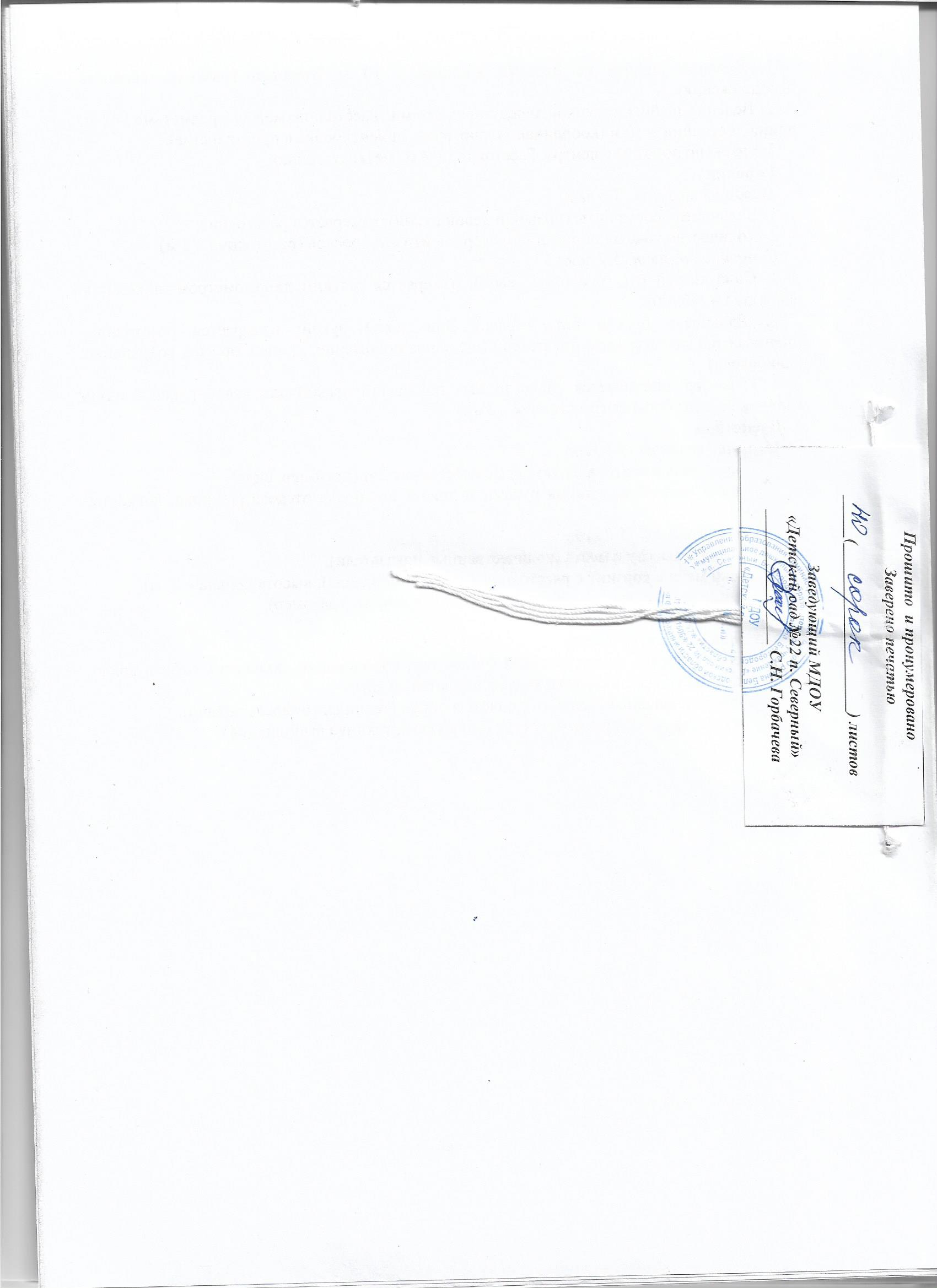 Целевые ориентирыДинамика формирования качеств(физическое развитие)1.Физически развитый, овладевший основными культурно-гигиеническими навыкамиУ ребенка сформирована соответствующая возрасту координация движений. Он проявляет положительное отношение к разнообразным физическим упражнениям, стремится к самостоятельности в двигательной деятельности, избирателен по отношению к некоторым двигательным действиям и подвижным играм.  2. Любознательный, активныйАктивен в организации собственной двигательной деятельности и деятельности сверстников, подвижных играх; интересуется данными видами игр, с удовольствием узнает новые, самостоятельно обращается к ним в повседневной жизнедеятельности. С удовольствием пользуется простейшими навыками двигательной и гигиенической культуры. Проявляет интерес к знакомству с правилами здоровьесберегающего и безопасного поведения.3.Эмоционально отзывчивыйИспытывает радость и эмоциональную комфортность от проявлений двигательной активности, ее результатов, выполнения элементарных трудовых процессов, норм и правил ЗОЖ (выбор правильной одежды и обуви на занятиях, хорошее настроение, красивая походка, убранные предметы и игрушки, аккуратно сложенная одежда), оздоровительных мероприятий. 4. Овладевший средствами общения и способами взаимодействия со взрослыми и сверстникамиВзаимодействует со взрослыми и сверстниками в условиях двигательной активности, ориентирован на сотрудничество и кооперацию, умеет согласовывать движения в коллективной деятельности. Выражает свои потребности и интересы вербальными и невербальными средствами. 5. Способный управлять своим поведением и планировать свои действия на основе первичных ценностных представлений, соблюдающий элементарные общепринятые нормы и правила поведенияСтремится правильно (безопасно) организовать собственную двигательную активность и совместные упражнения и игры со сверстниками в группе и на улице; ориентирован на соблюдение элементарной культуры движений. Испытывает удовлетворение от одобрительных оценок взрослого, стремясь самостоятельно повторить положительное действие.6. Способный решать интеллектуальные и личностные задачи (проблемы), адекватные возрасту Может реализовать необходимые двигательные умения и навыки ЗОЖ в новых обстоятельствах, новых условиях, переносить в игру правила здоровьесберегающего и безопасного поведения при участии взрослого.7. Имеющий первичные представления о себе, семье, обществе (ближайшем социуме), государстве (стране), мире и природе Обретает первичные представления о человеке (себе, сверстнике, взрослом), особенностях внешнего вида людей, контрастных эмоциональных состояниях, о процессах умывания, одевания, купания, еды, уборки помещения, а также об атрибутах и основных действиях, сопровождающих эти процессы.8. Овладевший универсальными предпосылками учебной деятельностиСтремится к постановке цели при выполнении физических упражнений; способность правильно реагировать на инструкции взрослого в освоении новых двигательных умений, культурно-гигиенических навыков и навыков ЗОЖ.9. Овладевший необходимыми умениями и навыкамиВысокий уровень сформированности первичных навыкови умений.Целевые ориентирыДинамика формирования качеств(физическое развитие)1. Физически развитый, овладевший основными культурно-гигиеническими навыкамиФизические возможности детей значительно возросли: движения их стали значительно более уверенными и разнообразными. Дети испытывают острую потребность в движении, отличаются высокой возбудимостью. В случае ограничения активной двигательной деятельности они быстро перевозбуждаются, становятся непослушными, капризными. Эмоционально окрашенная деятельность становится не только средством физического развития, но и способом психологической разгрузки детей среднего дошкольного возраста.Ребенок выполняет доступные возрасту гигиенические процедуры, соблюдает элементарные правила здорового образа жизни; рассказывает о последовательности и необходимости выполнения культурно- гигиенических навыков — пользовании предметами личной гигиены. Ребенок самостоятелен в самообслуживании, сам ставит цель, видит необходимость выполнения определенных действий.2. Любознательный, активныйАктивен в освоении более сложных упражнений, проявляет самостоятельность в дальнейшем развитии репертуара уже освоенных движений. Стремится к выполнению физических упражнений, позволяющих демонстрировать качества в соответствии с полом (сила, ловкость, гибкость, красота исполнения). Может организовывать совместные подвижные игры в группе и на улице. Интерес к правилам и нормам ЗОЖ становится более устойчивым.3. Эмоционально отзывчивыйПереживает состояние эмоциональной комфортности от проявлений двигательной активности, ее результатов, при выполнении оздоровительных мероприятий, гигиенических процедур, соблюдении правил и норм ЗОЖ.4. Овладевший средствами общения и способами взаимодействия с взрослыми и сверстникамиВзаимодействует с взрослым и сверстниками в условиях двигательной активности, проявляет начала сотрудничества и кооперации. Свободно выражает свои потребности и интересы.5. Способный управлять своим поведением и планировать свои действия на основе первичных ценностных представлений, соблюдающий элементарные общепринятые нормы и правила поведенияПравильно (безопасно) организует собственную двигательную активность ,совместные движения и игры со сверстниками в группе и на улице; демонстрирует элементарную культуру движений.6. Способный решать интеллектуальные и личностные задачи (проблемы), адекватные возрасту Умеет реализовать необходимые двигательные умения и навыки ЗОЖ в новых, более сложных обстоятельствах и условиях, проявляет элементы двигательного творчества и сотворчества. Осуществляет перенос двигательного опыта в разнообразные виды детской деятельности, самостоятельно переносит в игру правила здоровьесберегающего и безопасного поведения. Решает проблемные игровые ситуации, связанные с нормами и правилами ЗОЖ.7. Имеющий первичные представления о себе, семье, обществе (ближайшем социуме), государстве (стране), мире и природе Обогащает полученные первичные представления о себе средствами физической культуры, в условиях двигательного самопознания, ориентации на ЗОЖ, правила выполнения здорового образа жизни в соответствии с гендерными установками. Имеет представление о правилах коллективных игр, выражает общность с коллективом, имеет высокий уровень мотивации на успех.8. Овладевший универсальными предпосылками учебной деятельностиСпособен активно и осознанно усваивать разучиваемые движения, их элементы, правила ЗОЖ, понимать указания взрослого, образно интерпретировать их.9. Овладевший необходимыми умениями и навыками.Высокий уровень сформированности двигательных навыков. Интегративные качестваДинамика формирования качеств1. Физически развитый, овладевший основными культурно-гигиеническими навыкамиРебенок проявляет интерес к физическим упражнениям. Правильно выполняет физические упражнения, проявляет самоконтроль и самооценку. Может самостоятельно придумать и выполнить несложные физические упражнения, стремится к проявлению индивидуальности.Освоил отдельные правила безопасного поведения, способен рассказать взрослому о своем самочувствии и о некоторых опасных ситуациях, которых нужно избегать.2. Любознательный, активныйИспользует основные движения в самостоятельной деятельности, переносит в сюжетно-ролевые игры, проявляет интерес и активность к соревнованиям со сверстниками в выполнении физических упражнений.3. Эмоционально отзывчивыйПереживает состояние эмоциональной комфортности от своей двигательной активности и активности сверстников, взрослых, ее результатов, успешных и самостоятельных побед, хорошего состояния здоровья.4. Овладевший средствами общения и способами взаимодействия с взрослыми и сверстникамиМожет организовать собственную двигательную активность и подвижные игры со сверстниками, проанализировать ее результаты.5. Способный управлять своим поведением и планировать свои действия на основе первичных ценностных представлений, соблюдающий элементарные общепринятые нормы и правила поведенияСоблюдает правила поведения при приеме пищи (сидеть спокойно, аккуратно пережевывать пищу, не торопиться, не говорить с полным ртом и т.д.). Владеет элементарной культурой движения,  в большинстве случаев соблюдает правила организации двигательной активности, подвижных и спортивных игр. Стремится добиться количественных показателей, проявить максимальные физические качества при выполнении движений, способен оценить их выполнение.6. Способный решать интеллектуальные и личностные задачи (проблемы), адекватные возрасту Проявляет элементы творчества при выполнении физических упражнений и игр, применяет навыки ЗОЖ в соответствующих ситуациях, в непредвиденных обстоятельствах.7. Имеющий первичные представления о себе, семье, обществе (ближайшем социуме), государстве (стране), мире и природе Имеет представления о некоторых внешних и внутренних особенностях строения человека, правилах ЗОЖ (режиме дня, питании, сне, прогулке, гигиене, занятиях физической культурой и профилактике болезней), поведении, сохраняющем и укрепляющем здоровье, полезных и вредных привычках.8. Овладевший универсальными предпосылками учебной деятельностиУмеет действовать самостоятельно по простому правилу или образцу, заданному взрослым.Целевые ориентирыИтоговые результаты 1.Физически развитый, овладевший основными культурно-гигиеническими навыкамиУ ребенка сформированы основные физические качества и потребность в двигательной активности. Ребенок технически правильно выполняет большинство физических упражнений, проявляя интерес, активность, необходимые усилия. Может оценить усилия других детей, упорен в достижении своей цели и положительного результата. Способен организовать подвижные игры и упражнения с подгруппой сверстников и малышей. Может придумать и выполнить несложные физические упражнения. Понимает значение здоровья, необходимость выполнения режима дня, важность занятий спортом, утренней гимнастики. Самостоятельно выполняет доступные возрасту культурно-гигиенические навыки, соблюдает элементарные правила здорового образа жизни.2. Любознательный, активныйСвободно и вариативно использует основные движения в самостоятельной деятельности, переносит в разные виды игр, интегрирует разнообразие движений с разными видами и формами детской деятельности, активен в соревнованиях со сверстниками в выполнении физических упражнений.3. Эмоционально отзывчивыйПереживает состояние эмоциональной комфортности от собственной двигательной активности и активности сверстников, взрослых, ее успешных результатов, сочувствует и сорадуется спортивным поражениям и победам, радуется или огорчается по поводу состояния своего здоровья, здоровья других.4. Овладевший средствами общения и способами взаимодействия с взрослыми и сверстникамиДостаточно самостоятелен в организации собственной оптимальной двигательной активности и двигательной активности сверстников, подвижных игр, уверенно анализирует их результаты.5. Способный управлять своим поведением и планировать свои действия на основе первичных ценностных представлений, соблюдающий элементарные общепринятые нормы и правила поведенияДемонстрирует освоенную культуру движений.6. Способный решать интеллектуальные и личностные задачи (проблемы), адекватные возрасту Настойчиво проявляет элементы творчества при выполнении физических упражнений и игр, осуществляет активное использование двигательного опыта и навыков ЗОЖ в новых обстоятельствах.7. Имеющий первичные представления о себе, семье, обществе (ближайшем социуме), государстве (стране), мире и природе Имеет представления о некоторых внешних и внутренних особенностях строения человека, правилах ЗОЖ (режиме дня, питании, сне, прогулке, гигиене, занятиях физической культурой и профилактике болезней), поведении, сохраняющем и укрепляющем здоровье, полезных и вредных привычках.8. Овладевший универсальными предпосылками учебной деятельностиСамостоятельно добивается успешных количественных показателей, стремится проявить максимальные физические качества при выполнении движений, оценивает их выполнение, общий результат.Возраст детейСодержание психолого-педагогической работы с детьми Парциальные программыПарциальные программыЛ.Н.Волошина«Игры с элементами спорта для детей 3- 7 лет» (программа и технология её применения в ДОУ).Л.Н.Волошина«Игры с элементами спорта для детей 3- 7 лет» (программа и технология её применения в ДОУ).3-4 годаФутбол     1.Познакомить детей с названием и особенностями игры в футбол (играем с мячом ногами).2.Формировать элементарные для футбола действия с мячом (удары по неподвижному - мячу ногой, остановка движущегося мяча, ведение, удар по воротам).3. Воспитывать интерес к действиям с мячом, желание играть вдвоем, втроем.4. Развивать координационные способности, ловкость, глазомер.     5.В процессе овладения действий с мячом совершенствовать технику ходьбы, бега.4-5 летФутбол 1.  Познакомить детей с условиями игры в футбол.2. Создать представление об элементах техники игры в футбол (удары по неподвижному мячу, остановка мяча, ведение мяча, удар по воротам).3. Развивать координационные способности, точность, выносливость.Настольный теннис1.Учить выполнять действия с мячом и ракеткой (катать, прокатывать, отбивать), формировать стойку теннисиста. 2. Формировать бережное отношение к теннисному мячику и ракетке.3. Воспитывать терпение, уверенность в движениях, создавать условия для проявления положительных эмоций.4. Развивать глазомер, согласованность движений, мелкую моторику руки.Хоккей 1. Познакомить детей со стойкой хоккеиста, расширить круг представлений о действиях с клюшкой и шайбой.2. Учить вести шайбу, не отрывая клюшку от неё, забивать шайбу с места в ворота; закрепить передачу шайбы в парах.3. Создавать условия, обеспечивающие получение положительного результата в действиях с клюшкой и шайбой в парах.4. Укреплять уверенность в своих действиях, активность, инициативность в игре; обеспечить соблюдение правил безопасной игры.5. Развивать реакцию на движущийся объект, точность, быстроту. Городки 1. Познакомить с площадкой для игры «Городки» («город», «кон», «полукон»), закрепить названия и способы построения простейших фигур («забор», «бабочка», «ворота»), познакомить с новыми фигурами «рак», «письмо»). 2. Формировать технику правильного броска биты (способ – прямой рукой сбоку, от плеча)3. Воспитывать интерес к русским народным подвижным играм.4. Развивать координацию движений, точность.5. Учить правилам безопасности в игре.Баскетбол 1.Познакомить детей с названием игры, инвентарём для неё, создавать общее представление о действиях в этой игре (стойка, передача мяча, введение мяча на месте и в движении).2. Создавать ситуации, побуждающие к коллективным действиям с мячом.3.Воспитывать целеустремлённость, желание достичь положительного результата, доброжелательное отношение друг к другу.4.  Развивать координацию движений, точность, ловкость.5-6 летФутбол 1. Познакомить дошкольников с игрой в футбол, историей её возникновения.2. Формировать умение выполнять простейшие технико-тактические действия с мячом: ведение, удар, передача мяча, обводка; разучить индивидуальную тактику. 3. Развивать координацию движений, выносливость, быстроту, ловкость.Настольный теннис1. Познакомить с инвентарём для игры в настольный теннис, свойствами целлулоидного мяча; воспитывать бережное отношение к нему.2. Формировать «чувство мяча», умение держать ракетку и действовать ею, выполнять простейшие упражнения с ракетками и мячом.3. Развивать ловкость, глазомер, согласованность, быстроту движений.4. Учить действовать в парах.Хоккей 1. Познакомить детей с увлекательной игрой в хоккей, необходимым для неё инвентарём, достижениями русских хоккеистов. Вызвать интерес и желание научиться играть в хоккей.2. Учить подбирать клюшку и держать её правильно; вести шайбу разными способами: стоя на месте, по кругу, вправо и влево, не отрывая её от клюшки, вокруг предмета и между ними (кегли, кубики и т. д.)3. Бросать шайбу в ворота с места – расстояние 2-3 м, увеличивать силу броска и расстояние. Ударять по неподвижной шайбе с удобной для ребёнка стороны. Забирать шайбу в ворота после ведения. Развивать точность, глазомер, быстроту, выносливость, координацию движений.4. Обучать правилам безопасной игры, действовать вдвоём, втроём. Воспитывать выдержку, взаимопонимание.Городки 1. Формировать интерес к русской народной игре, познакомить с историей её возникновения, с фигурами для игр; развивать умение строить фигуры.2. Учить правильной стойке, действиями с битой, способами броска на дальность и в цель; показать важность правильной техники в достижении конечного результата.3. Развивать силу, координацию и точность движений, глазомер.Баскетбол 1. Познакомить с игрой в баскетбол, историей её возникновения; учить простейшим видам парного взаимодействия.2. Разучить элементы техники игры в баскетбол: стойка, ведение мяча на месте, в движении; бросок, ловля мяча; добиваться точности и качества их выполнения.3. Способствовать развитию координации движений, глазомера, быстроты, ловкости.Бадминтон 1. Познакомить со свойствами волана, ракеткой, историей возникновения игры в бадминтон.2. Разучить игры с воланами, способы действия с ракеткой; учить отражать волан, брошенный воспитателем, играть вдвоём с взрослым.3.Развивать ловкость, координацию движений, глазомер.6-7 летФутбол 1. Познакомить с правилами игры, игровым полем, разметкой. 2. Закрепить способы действий с мячом в футболе, учить их взаимодействовать с другими игроками, ориентируясь в игровом пространстве; совершенствовать моторику.3. Формировать потребность и желание играть в футбол самостоятельно; развивать двигательную активность.Настольный теннис1. Дать понятие о настольном теннисе как о спортивной игре, олимпийском виде спорта; познакомить с ее правилами.2. Формировать простейшие технические приемы (стойка теннисиста, подача, прием мяча) игры за столом, координацию движений.3.Воспитывать выдержку, настойчивость, умение поддерживать партнерские отношения, согласованность действий при игре в парах, учить ориентироваться в игровой обстановке.Хоккей 1. Разучить правила игры в хоккей, развивать умение действовать правильно, учить играть командами.2. Учить: вести шайбу клюшкой толчками; бросать шайбу после ведения; увеличивать скорость движения и расстояние до цели; ударять  по медленно скользящей шайбе справа и слева; развивать скоростно-силовые качества, глазомер.3. Побуждать детей к самостоятельной организации игры.Городки 1. Закрепить знания о фигурах, площадке для игры в городки, познакомить с новыми фигурами; раскрыть значение этой игры для укрепления здоровья, улучшения физических качеств; вызвать интерес к игре как форме активного отдыха.2. Учить детей играть по правилам, действовать в командах; ориентировать их на достижение конечного результата - выбить городки из «города».3. Формировать самостоятельность дошкольников в двигательной деятельности, умение сосредоточиться на поставленной задаче, чувство уверенности в своих силах.Баскетбол 1. Разучить правила игры, познакомить с площадкой, действиями защитников, нападающих.2. Помочь детям в овладении основами игры, совершенствовать технику ведения, передачи, бросков мяча; формировать стремление достигать положительных результатов; воспитывать целеустремленность, выдержку, уверенность, решительность в действиях.3. Развивать точность, координацию движений, быстроту реакции, силу, глазомер.Бадминтон 1.Разучить правила игры в бадминтон.2.Закрепить действия с воланом и ракеткой: учить играть через сетку, свободно передвигаясь по площадке, используя разнообразные удары ракеткой (справа, слева, сверху, снизу) в зависимости от игровой ситуации; разучить способы подачи волана.3.Развивать смекалку, сообразительность, согласованность движений.4.Воспитывать увлеченность игрой, желание играть самостоятельно,  уверенность в своих силах.Формы организации 	Формы организации 	Формы организации 	Формы организации 	Возрастные группы Возрастные группы Возрастные группы Младшие группы Средние группы Средние группы Средние группы Старшие группы Старшие группы Подготовит. группы 1. Физкультурно-оздоровительные мероприятия в ходе выполнения режимных моментов деятельности детского сада 1. Физкультурно-оздоровительные мероприятия в ходе выполнения режимных моментов деятельности детского сада 1. Физкультурно-оздоровительные мероприятия в ходе выполнения режимных моментов деятельности детского сада 1. Физкультурно-оздоровительные мероприятия в ходе выполнения режимных моментов деятельности детского сада 1. Физкультурно-оздоровительные мероприятия в ходе выполнения режимных моментов деятельности детского сада 1. Физкультурно-оздоровительные мероприятия в ходе выполнения режимных моментов деятельности детского сада 1. Физкультурно-оздоровительные мероприятия в ходе выполнения режимных моментов деятельности детского сада Утренняя гимнастика Ежедневно 5-6 минут Ежедневно 5-6 минут Ежедневно 6-8 минут Ежедневно 6-8 минут Ежедневно 8- 10 минут Ежедневно 10- 12 минут Физкультминутки Физкультминутки Физкультминутки Физкультминутки Ежедневно по мере необходимости (до 3 -х минут) Ежедневно по мере необходимости (до 3 -х минут) Ежедневно по мере необходимости (до 3 -х минут) Динамические паузы между занятиями Динамические паузы между занятиями Динамические паузы между занятиями Динамические паузы между занятиями Ежедневно в зависимости от вида и содержания НОД Ежедневно в зависимости от вида и содержания НОД Ежедневно в зависимости от вида и содержания НОД Закаливающие процедуры Закаливающие процедуры Закаливающие процедуры Закаливающие процедуры Ежедневно после дневного сна  и в течении дняЕжедневно после дневного сна  и в течении дняЕжедневно после дневного сна  и в течении дняПодвижные игры Подвижные игры Подвижные игры Подвижные игры не менее 2-4 раз в день не менее 2-4 раз в день не менее 2-4 раз в день Спортивные игры Спортивные игры Спортивные игры Спортивные игры Целенаправленное обучение педагогом не реже 1 раза в неделю Целенаправленное обучение педагогом не реже 1 раза в неделю Целенаправленное обучение педагогом не реже 1 раза в неделю Спортивные упражнения Спортивные упражнения Спортивные упражнения Спортивные упражнения Целенаправленное обучение не реже 1 раза в неделю Целенаправленное обучение не реже 1 раза в неделю Целенаправленное обучение не реже 1 раза в неделю Самостоятельная двигательная деятельность Самостоятельная двигательная деятельность Самостоятельная двигательная деятельность Самостоятельная двигательная деятельность Ежедневно под руководством воспитателя (продолжительность определяется в соответствии с индивидуальными особенностями ребенка) Ежедневно под руководством воспитателя (продолжительность определяется в соответствии с индивидуальными особенностями ребенка) Ежедневно под руководством воспитателя (продолжительность определяется в соответствии с индивидуальными особенностями ребенка) 2. Физкультурные занятия 2. Физкультурные занятия 2. Физкультурные занятия 2. Физкультурные занятия 2. Физкультурные занятия 2. Физкультурные занятия 2. Физкультурные занятия Физкультурные занятия в спортивном зале, на свежем воздухе, в бассейнеФизкультурные занятия в спортивном зале, на свежем воздухе, в бассейне3 раза в неделю 15 минут 3 раза в неделю 15 минут 3 раза в неделю 20 минут 3 раза в неделю 25 минут 3 раза в неделю 30 минут 3. Спортивный досуг 3. Спортивный досуг 3. Спортивный досуг 3. Спортивный досуг 3. Спортивный досуг 3. Спортивный досуг 3. Спортивный досуг Физкультурные досуги и развлечения Физкультурные досуги и развлечения Физкультурные досуги и развлечения Физкультурные досуги и развлечения 1-2 раза в месяц 1-2 раза в месяц 1-2 раза в месяц 15 минут 15 минут 20 минут 20 минут 30 минут 30 минут 30- 40 минут Спортивные праздники Спортивные праздники Спортивные праздники Спортивные праздники 2- 4 раза в год 2- 4 раза в год 2- 4 раза в год Наименование оборудования, учебно-методических и игровых материалов Наименование оборудования, учебно-методических и игровых материалов Гимнастическая лестница (высота 3 м, ширина 1-го пролета 95 см, расстояние между перекладинами 25 см) 8  шт. Скамейка гимнастическая жесткая (длиной 4 м) 2 шт. Мячи резиновые :• маленькие (диаметром 10 см.), • большие (диаметром 40 см.), 17 шт. 11 шт.Гимнастический мат (длина 100 см) 4  шт. Палка гимнастическая (длина 76 см) 20 шт. Скакалка детская • для детей подготовительной группы (длина 280 см) для детей средней и старшей группы (длина 240 см) 18 шт. 26 шт. Кольцебросс4 шт. Обруч пластиковый детский • большой (диаметр 100 см) • средний (диаметр 60 см) 10 шт.16 шт. Дуга (высота 52 см) 5 шт. Дуга (высота 33 см) 5 шт.Кубы деревянные (высота 60 см.)4  шт. Кубы деревянные (высота 20 см.)5 шт.Лыжи детские (пластмассовые) 24 пар Стойка для прыжков в высоту 2 шт.Гимнастические бревна 2 шт.Щит для метения в цель 1 шт.Щит баскетбольный игровой (комплект, щит с рамкой – 2 шт., кольцо – 2 шт.)2 комплектаРулетка измерительная (5м) 1 шт. Сухой бассейн с разноцветными шариками 3 шт. Секундомер 1 шт. Свисток 2 шт. Велотренажер 10 шт. Беговая дорожка 2 шт. Батут 2 шт. Мягкие модули 1 комплект. Волейбольный мяч6 шт.Волейбольная сетка1 шт.Теннисный стол с набором ракеток и шариков1 шт.Баскетбольные мячи 2 шт.		Наименование, автор, год изданияПрограммы:"От рождения до школы. Примерная основная образовательная программа дошкольного образования / Под редакцией Н.Е.Вераксы, Т.Е.Комаровой, М.А.Васильевой. – 3-изд., испр.и доп. – М.:МОЗАИКА – СИНТЕЗ, 2015. Парциальная программа дошкольного образования Л.Н.Волошина, Т.В.Курилова «Играйте на здоровье» Программа и технология ее применения в ДОУ.Программа дошкольных образовательных учреждений компенсирующего вида для детей с нарушениями интеллекта / Е.А. Екжанова , Е. А. СтребелеваТехнологии и методические пособия:Л.Н.Волошина и Т.В.Курилова «Играйте на здоровье» ( физическое развитие детей 3-7 лет).-М.Вентана-Граф.-2015г.Пензулаева Л.И. Физическая культура в детском саду (Младшая  группа). -  М, «Мозаика-Синтез», 2014.Пензулаева Л.И. Физическая культура в детском саду (Средняя группа). -  М, «Мозаика-Синтез», 2014.Пензулаева Л.И. Физическая культура в детском саду (Старшая  группа). -  М, «Мозаика-Синтез», 2014г.Пензулаева Л.И. Физическая культура в детском саду (Подготовительная  группа). -  М, «Мозаика-Синтез», 2014г.Борисова М.М. Малоподвижные игры и игровые упражнения (5-7 лет). - М, «Мозаика-Синтез», 2014.Пензулаева Л.И. «Оздоровительная гимнастика: комплексы упражнений для детей 3-7 лет.» -  М. «Мозаика-Синтез», 2014.Харченко Т.Е. « Утренняя гимнастика в детском саду» – М.:Мозайка-Синтез, 2008г.Пензулаева Л. И. Оздоровительная гимнастика для детей 3-7 лет. — М.: Мозаика-Синтез, 2009-2010.Степаненкова Э. Я. «Сборник подвижных игр» для занятий с детьми 2-7 лет. 2016г..Прищепа С.С., Шатверян Т.С. «Сотрудничество детского сада и семьи».- ТЦ Сфера 2013г